ZMLUVA O DIELO „Manažment údajov pre Ministerstvo zahraničných vecí a európskych záležitostí Slovenskej republiky“uzatvorená v súlade so zákonom č. 343/2015 Z. z. o verejnom obstarávaní a o zmene a doplnení niektorých zákonov v znení neskorších predpisov, podľa § 536 a nasl. zákona č. 513/1991 Zb. Obchodný zákonník v znení neskorších predpisov a § 65 a nasl. zákona č. 185/2015 Z. z. Autorský zákon v znení neskorších predpisov(ďalej len „Zmluva“)Zmluvné stranyObjednávateľ:Názov: 	Ministerstvo zahraničných vecí a európskych záležitostí Slovenskej republikySídlo: 				Hlboká cesta 2, 833 36 Bratislava IČO:					00699021DIČ: 				2020879344IČ DPH:			SK2020879344Bankové spojenie: 		Štátna pokladnicaIBAN: 			SK36 8180 0000 0070 0007 3594SWIFT(BIC): 		SPSRSKBAzastúpený: 			(ďalej len „Objednávateľ“)aPoskytovateľ:Názov: 	IČO:					DIČ: 				IČ DPH:			Bankové spojenie: 		IBAN: 			SWIFT(BIC): 		Štatutárny orgán: 	Zápis: 			 (ďalej len „Poskytovateľ“)(Objednávateľ a Poskytovateľ ďalej spoločne len „Zmluvné strany“ alebo jednotlivo len „Zmluvná strana“)PREAMBULAObjednávateľ na plnenie svojich zákonných úloh a riadny výkon verejnej moci potrebuje zabezpečiť manažment údajov Ministerstva zahraničných vecí a európskych záležitostí Slovenskej republiky, v rámci ktorého je potrebne vytvoriť, dodať a implementovať informačný systém „Konsolidačná platforma údajov MZVEZ SR“ (ďalej len „Informačný systém“), ktorý bude slúžiť na zefektívnenie, optimalizáciu a automatizáciu procesov a služieb dátového manažmentu s cieľom dosiahnutia požadovanej úrovne dátovej kvality. Informačný systém je považovaný za dielo vytvorené na základe tejto Zmluvy a uplatňuje sa naň príslušná platná a účinná legislatíva Slovenskej republiky. Zmluvné strany uzatvárajú túto Zmluvu v súlade s výsledkom verejného obstarávania na poskytnutie služieb podľa zákona č. 343/2015 Z. z. o verejnom obstarávaní a o zmene a doplnení niektorých zákonov v znení neskorších predpisov (ďalej len „zákon o verejnom obstarávaní“) s názvom „Manažment údajov pre Ministerstvo zahraničných vecí a európskych záležitostí Slovenskej republiky“, ktoré Objednávateľ ako verejný obstarávateľ vyhlásil vo Vestníku verejného obstarávania č.................. zo dňa..................... pod značkou...................... a v Úradnom Vestníku Európskej únie č..................... zo dňa.......................... pod značkou....................... (ďalej len „verejné obstarávanie“).Úspešným uchádzačom vo verejnom obstarávaní sa stal Poskytovateľ, ktorý vo svojej ponuke deklaroval záujem na splnení cieľa sledovaného Objednávateľom, a za týmto účelom má záujem predmet verejného obstarávania zrealizovať. Účelom tejto Zmluvy je vytvorenie manažmentu údajov Ministerstva zahraničných vecí a európskych záležitostí Slovenskej republiky s cieľom zefektívnenia, optimalizovania a automatizovania procesov a služieb dátového manažmentu a dosiahnutia požadovanej úrovne dátovej kvality. Zmluvné strany, vedomé si svojich záväzkov obsiahnutých v tejto Zmluve a s úmyslom byť touto Zmluvou viazané, dohodli sa na uzatvorení Zmluvy v nasledujúcom znení: Článok 1DEFINÍCIE POJMOVZmluvné strany sa dohodli, že pojmy s veľkým začiatočným písmenom majú nasledovný význam:„APV“ je aplikačné programové vybavenie.„Autorský zákon“ je zákon č. 185/2015 Z. z., Autorský zákon, v znení neskorších predpisov.„Cieľový koncept“ je dokument, ktorého obsahové náležitosti sú uvedené v Zmluve a ktorý v prípade, že Dielo je realizované v rámci projektu financovaného z Operačného programu Integrovaná infraštruktúra alebo iného operačného programu, musí spĺňať parametre Detailnej funkčnej špecifikácie (DFŠ) v zmysle Metodiky riadenia QAMPR.„Programové vybavenie“ znamená počítačový program, softvér, ktorý je súčasťou plnenia tejto Zmluvy a je dodaný v rámci plnenia Poskytovateľom, vrátane súvisiacej dokumentácie, implementácie a naplnenia dátami. „Informačný systém“ alebo aj „Dielo“ je informačný systém „Konsolidačná platforma údajov MZVEZ SR“, ktorý je vytvorený na základe tejto Zmluvy. „Dôvernou informáciou" akýkoľvek údaj, podklad, poznatok, dokument alebo akákoľvek iná informácia, bez ohľadu na formu jej zachytenia, s výnimkami uvedenými v čl. 12 tejto Zmluvy.ktorá sa týka zmluvnej strany (najmä informácie o jej činnosti, štruktúre, hospodárskych výsledkoch, všetky zmluvy, finančné, štatistické a účtovné informácie, informácie o jej majetku, aktívach a pasívach, pohľadávkach a záväzkoch, informácie o jej technickom a programovom vybavení, know-how, hodnotiace štúdie a správy, podnikateľské stratégie a plány, informácie týkajúce sa predmetov chránených právom priemyselného alebo iného duševného vlastníctva a všetky ďalšie informácie o zmluvnej strane) alebo,ktorá bola poskytnutá zmluvnej strane alebo získaná zmluvnou stranou pred nadobudnutím platnosti a účinnosti Zmluvy, pokiaľ sa týka jej predmetu a/alebo obsahu alebo,ktorá je výslovne zmluvnou stranou označená ako „dôverná“, „confidential“, „proprietary“ alebo iným obdobným označením, a to od okamihu oznámenia tejto skutočnosti druhej zmluvnej strane alebo,pre ktorú je stanovený všeobecne záväznými právnymi predpismi Slovenskej republiky osobitný režim nakladania (najmä obchodné tajomstvo, bankové tajomstvo, telekomunikačné tajomstvo, daňové tajomstvo, osobné údaje a utajované skutočnosti).„HW“ znamená hardvérový produkt, t. j. hotový výrobok/tovar týkajúci sa alebo predstavujúci celkové technické vybavenie počítača, servera alebo iného technického zariadenia.„Metodika riadenia QAMPR“ je Metodika projektového riadenia Objednávateľa, dostupná na https://www.mirri.gov.sk/sekcie/informatizacia/riadenie-kvality-qa/riadenie-kvality-qa/index.html. „Metodika zabezpečenia“ je dokument špecifikovaný v bode 2.10 tejto Zmluvy.„Metodické usmernenie pre o postupe zaraďovania referenčných údajov do zoznamu referenčných údajov vo väzbe na referenčné registre a vykonávania postupov pri referencovaní (č. 3639/2019/oDK-1)“, dostupné na https://metais.vicepremier.gov.sk/help.„Obchodný zákonník“ je zákon č. 513/1991 Zb. Obchodný zákonník v znení neskorších predpisov.„Objednávateľ“ je verejný obstarávateľ uvedený v záhlaví tejto Zmluvy. „Oprávnená osoba Objednávateľa“ je zástupca Objednávateľa, ktorého identifikačné údaje, vrátane rozsahu oprávnení oznámi Objednávateľ Poskytovateľovi podľa bodu 13.2 tejto Zmluvy.„Oprávnená osoba Poskytovateľa“ je zástupca Poskytovateľa, ktorého identifikačné údaje, vrátane rozsahu oprávnení oznámi Poskytovateľ Objednávateľovi podľa bodu 13.1 tejto Zmluvy.„Procesná analýza“ je dokument špecifikovaný v bode 3.5 písm. i) tejto Zmluvy.„SW“ je softvérový produkt, ktorého súčasťou je/sú počítačový program/počítačové programy vrátane dokumentácie a manuálov, ktorý tvorí súčasť Diela a bol dodaný Poskytovateľom v rámci plnenia tejto Zmluvy.„SW 3. strany“ je softvérový produkt, ktorého súčasťou je počítačový program/počítačové programy, vrátane dokumentácie a manuálov, ktorý tvorí súčasť Diela a bol dodaný Poskytovateľom v rámci plnenia tejto Zmluvy.„Technická špecifikácia“ je podrobná špecifikácia obsahu, rozsahu a spôsobu zhotovenia Diela podľa bodu 3.5 tejto Zmluvy.„Vyhláška o štandardoch pre ITVS“ je vyhláška Úradu podpredsedu vlády Slovenskej republiky pre investície a informatizáciu č. 78/2020 Z. z. o štandardoch pre informačné technológie verejnej správy v znení neskorších predpisov.„Vyhláška č. 179/2020 Z. z.“ je vyhláška Úradu podpredsedu vlády Slovenskej republiky pre investície a informatizáciu č. 179/2020 Z. z., ktorou sa ustanovuje spôsob kategorizácie a obsah bezpečnostných opatrení informačných technológií verejnej správy „Zákon o KB“ je zákon č. 69/2018 Z. z., o kybernetickej bezpečnosti a o zmene a doplnení niektorých zákonov, v znení neskorších predpisov.„Vyhláška č. 362/2018 Z. z.“ je vyhláška Národného bezpečnostného úradu Slovenskej republiky č. 362/2018 Z. z., ktorou sa ustanovuje obsah bezpečnostných opatrení, obsah a štruktúra bezpečnostnej dokumentácie a rozsah všeobecných bezpečnostných opatrení.„Zákon o ITVS“ je zákon č. 95/2019 Z. z., o informačných technológiách vo verejnej správe a o zmene a doplnení niektorých zákonov, v znení neskorších predpisov„Zákon o eGovernmente“ je zákon č. 305/2013 Z. z., o elektronickej podobe výkonu pôsobnosti orgánov verejnej moci a o zmene a doplnení niektorých zákonov, v znení neskorších predpisov„Zákon o registri partnerov verejného sektora“ je zákon č. 315/2016 Z. z., o registri partnerov verejného sektora a o zmene a doplnení niektorých zákonov, v znení neskorších predpisov.„Zákon o slobodnom prístupe k informáciám“ je zákon č. 211/2000 Z. z. o slobodnom prístupe k informáciám a o zmene a doplnení niektorých zákonov (zákon o slobode informácií), v znení neskorších predpisov. „ Poskytovateľ“ je zhotoviteľ Diela uvedený v záhlaví tejto Zmluvy.„Zmluva “ je táto Zmluva.„SLA zmluva“ alebo „Servisná zmluva“ je zmluva o podpore prevádzky a údržbe Systému.„ZVO“ je zákon č. 343/2015 Z. z. o verejnom obstarávaní a o zmene a doplnení niektorých zákonov, v znení neskorších predpisov.Vadou Diela je taký stav Informačného systému, v ktorom Informačný systém čo i len sčasti nespĺňa dohodnutú funkčnosť Diela v zmysle Prílohy č. 1 „Špecifikácia predmetu plnenia“ (ďalej len „Príloha č. 1“) a tým nenapĺňa účel a cieľ tejto Zmluvy, a to z dôvodov, za ktoré zodpovedá Poskytovateľ. Poskytovateľ zodpovedá za Vady Diela v čase jeho odovzdania Objednávateľovi. Vady Diela sú kategorizované nasledovne:„Vada prvej úrovne (A)“ je vada, ktorá spôsobuje tak závažné problémy, že ďalší priebeh, ani dodržanie predpokladaného časového plánu akceptačných testov nie je možné; Objednávateľ nemôže Dielo alebo jeho časť používať alebo ovládať, resp. ide o vady jeho bezpečnosti; ďalšie akceptačné testy musia byť pozastavené, dokiaľ nie je vada odstránená; alebo ďalšie fungovanie softvéru nemôže byť rozumne zaručené. Vady prvej úrovne (A) by spôsobili veľkú stratu alebo úplné znemožnenie samotnej podstaty využitia Programového vybavenia alebo by spôsobili, že by Programové vybavenie bolo nebezpečné, alebo že sa Dielo alebo iné systémy Objednávateľa zastavia alebo poškodia. Vadou prvej úrovne (A) je aj to, že Programové vybavenie nie je schopné spracovať bežnú prevádzkovú záťaž, ktorá je špecifikovaná v Prílohe č. 1.„Vada druhej úrovne (B)“ je vada, ktorá, ak nie je opravená, by ohrozila ďalšie pokračovanie akceptačných testov, alebo by vážne ohrozovala ďalšiu prevádzku iných častí softvéru Informačného systému Objednávateľa. Vada druhej úrovne (B) by zapríčinila, že by neboli podporované niektoré časti funkcií Programového vybavenia bez rozumnej náhrady. Takouto vadou je aj neschopnosť spracovať maximálnu možnú prevádzkovú záťaž, ktorá je špecifikovaná v Prílohe č. 1.„Vada tretej úrovne (C)“ je vada, ktorá nie je Vadou prvej úrovne (A) ani Vadou druhej úrovne (B), najmä vada, ktorá spôsobí čiastočný neúspech akceptačných testov, alebo ktorá sa prejaví iba niekedy. Za bežných podmienok by nebola stratená žiadna dôležitá funkcia Programového vybavenia alebo by bolo možné pre jej prekonanie nájsť rozumnú alternatívu. Táto vada by neohrozila prevádzku Informačného systému Objednávateľa s reálnymi dátami.„Vada štvrtej úrovne (D)“ je vada, ktorá nie je Vadou prvej úrovne (A) ani Vadou druhej úrovne (B) ani vadou tretej úrovne (C), ktorá spôsobí, že Informačný systém čo i len sčasti nespĺňa dohodnutú funkčnosť Diela.Článok 2VYHLÁSENIA ZMLUVNÝCH STRÁNPoskytovateľ vyhlasuje a potvrdzuje, že spĺňa všetky podmienky a požiadavky stanovené v tejto Zmluve a poskytované služby a Dielo budú v súlade s právnymi poriadkom Slovenskej republiky.Poskytovateľ vyhlasuje, že je spôsobilý uzatvoriť túto Zmluvu a riadne plniť záväzky z nej vyplývajúce a že sa oboznámil s podkladmi tvoriacimi zadávaciu dokumentáciu Informačného systému, vrátane jej príloh, ktoré ustanovujú požiadavky na plnenie predmetu Zmluvy. Poskytovateľ vyhlasuje, že má na realizáciu predmetu Zmluvy k dispozícii nevyhnutné kapacity a technické schopnosti a je schopný ho v súlade s touto Zmluvou, ako aj príslušnými právnymi predpismi plniť riadne, včas, kompletne a na požadovanej úrovni.Poskytovateľ vyhlasuje, že disponuje všetkými oprávneniami požadovanými príslušnými orgánmi  v zmysle príslušných právnych predpisov, ako aj kapacitami a odbornými znalosťami nevyhnutnými na riadnu a včasnú realizáciu predmetnej Zmluvy.Poskytovateľ vyhlasuje a zaväzuje sa, že v čase uzatvorenia Zmluvy má splnené povinnosti, ktoré mu vyplývajú  zo Zákona o registri partnerov verejného sektora a počas trvania tejto Zmluvy bude udržiavať zápis v tomto registri a riadne plniť všetky povinnosti vyplývajúce pre neho zo Zákona o registri partnerov verejného sektora.Poskytovateľ pre prípad zodpovednosti za škodu spôsobenej pri poskytovaní plnenia podľa tejto Zmluvy uzatvorí poistnú zmluvu, čo preukazuje Objednávateľovi predložením platnej a účinnej poistnej zmluvy, ktorej predmetom je poistenie zodpovednosti za škodu spôsobenú konaním Poskytovateľa v súvislosti s plnením podľa tejto Zmluvy na poistnú sumu v minimálnom rozsahu ceny uvedenej v bode 9.1. Nepredloženie poistnej zmluvy zakladá povinnosť Objednávateľa nepristúpiť k podpisu Zmluvy. Zrušenie poistnej zmluvy bez jej nahradenia inou poistnou zmluvou počas platnosti a účinnosti Zmluvy je podstatným porušením Zmluvy. Objednávateľ týmto vyhlasuje, že je orgánom verejnej moci založený a vzniknutý v súlade s právnym poriadkom Slovenskej republiky, spĺňa všetky podmienky a požiadavky stanovené v tejto Zmluve, je oprávnený a spôsobilý uzatvoriť túto Zmluvu a riadne plniť záväzky v nej obsiahnuté. Objednávateľ podpisom Zmluvy vyhlasuje, že na účely plnenia tejto Zmluvy Poskytovateľom zabezpečí softvérové vybavenie a HW, a to takým spôsobom, že riadne a včasné plnenie povinností Poskytovateľom bude objektívne možné a bude v súlade s preambulou tejto Zmluvy.V prípade rozporu medzi ustanoveniami Zmluvy a dispozitívnymi ustanoveniami všeobecne záväzných právnych predpisov právneho poriadku Slovenskej republiky, platia ustanovenia Zmluvy. V prípade rozporu medzi ustanoveniami Zmluvy a ustanoveniami všeobecne záväzných právnych predpisov právneho poriadku Slovenskej republiky, ktoré je možné dohodou Zmluvných strán vylúčiť, platia ustanovenia Zmluvy a uvedené ustanovenia všeobecne záväzných právnych predpisov právneho poriadku Slovenskej republiky sa považujú za výslovne vylúčené. Poskytovateľ sa zaväzuje, že bude dodržiavať a ním zhotovené dielo bude zodpovedať príslušným bezpečnostným opatreniam stanoveným Vyhláškou č. 179/2020 Z. z., Vyhláškou č. 362/2018 Z. z. a bezpečnostným požiadavkám platným ku dňu účinnosti Zmluvy špecifikovaným v Metodike pre systematické zabezpečenie organizácií verejnej správy v oblasti informačnej bezpečnosti, alebo v dokumente, ktorým bude nahradená (dostupná na https://www.csirt.gov.sk/doc/MetodikaZabezpeceniaIKT_v2.0.pdf, ďalej len „Metodika zabezpečenia“). Poskytovateľ sa zároveň zaväzuje v rámci plnenia Zmluvy bezodkladne odstrániť medzinárodne identifikované zraniteľnosti majúce vplyv na Konsolidačnú platformu údajov MZVEZ SR .Poskytovateľ vyhlasuje a zaväzuje sa, že umožní Objednávateľovi vykonať audit bezpečnosti Informačného systému i informačných systémov a prostredia Poskytovateľa používaného pri plnení Diela a priamo alebo nepriamo súvisiacim s plnením Diela, a to na overenie miery dodržiavania bezpečnostných požiadaviek relevantných právnych predpisov a zmluvných požiadaviek. Poskytovateľ vyhlasuje a zaväzuje sa, že prijme bezodkladne opatrenia na zabezpečenie nápravy nedostatkov zistených z auditu bezpečnosti informačných systémov.Článok 3PREDMET ZMLUVY Poskytovateľ v súlade so Zmluvouna vlastné náklady a nebezpečenstvo vykoná riadne a včas a za cenu a podmienok dohodnutých ďalej v tejto Zmluve Dielo (Informačný systém), ktorého vykonanie zahŕňa vytvorenie a dodanie výstupov z jednotlivých etáp (ďalej len "Plnenie Diela"), udelí súhlas na používanie všetkých autorských diel, resp. iných predmetov práv duševného vlastníctva, ktoré boli vytvorené na základe, alebo v rámci plnenia tejto Zmluvy, a to v Zmluve uvedenom rozsahu,dodá alebo zabezpečí poskytnutie potrebných licencií k SW produktom spolu s prislúchajúcou dokumentáciou v slovenskom jazyku alebo anglickom jazyku.Objednávateľ sa zaväzuje riadne a včas vykonané Dielo, alebo jednotlivé Plnenia Diela prevziať a uhradiť Poskytovateľovi cenu v rozsahu a za podmienok dohodnutých v tejto Zmluve.Ak sa budú na strane Poskytovateľa ako Zmluvnej strany podieľať viaceré subjekty, práva z tejto Zmluvy voči Objednávateľovi môže uplatňovať výlučne Poskytovateľ [●], IČO: [●]. Poskytovateľ bude vo vzťahu k Objednávateľovi zodpovedať za fakturáciu, dodávky častí Diela vrátane všetkých a akýchkoľvek úkonov týkajúcich sa plnenia z tejto Zmluvy. Subjekty na strane Poskytovateľa si osobitnou písomnou dohodou určia a vysporiadajú vzájomné záväzky a oprávnenia vyplývajúce im z tejto Zmluvy.Poskytovateľ sa zaväzuje v rámci vykonávania Diela poskytnúť za podmienok tejto Zmluvy nasledovné plnenia:Analýza existujúcich systémov a dátovej kvality v rozsahu uvedenom v prílohe č. 1,Návrh systematického manažmentu údajov v rozsahu uvedenom v Prílohe č. 1,Návrh potrebných úprav systémov, návrh Konsolidačnej platformy údajov MZVEZ SR v rozsahu uvedenom v Prílohe č. 1,Implementácia Informačného systému v rozsahu uvedenom v Prílohe č. 1,Testovanie Informačného systému v rozsahu uvedenom v Prílohe č. 1,Nasadenie Informačného systému v rozsahu uvedenom v Prílohe č. 1,vyhotovenie SW riešenia v súlade so špecifikáciou Diela a na základe požiadaviek Objednávateľa uvedených v Zmluve a jeho dodanie Objednávateľovi v súlade s podmienkami uvedenými v tejto Zmluve a v súlade so schváleným Cieľovým konceptom. Vyhotovenie Procesnej analýzy a návrhu Informačného systému (ďalej len „Procesná analýza“) vrátane vyhodnotenia aktuálneho „AS IS“ stavu a vytvorenie návrhu budúceho „TO BE“ stavu,realizácia riešenia, vrátane implementácie, a testovanie v súlade s Objednávateľom odsúhlaseným Cieľovým konceptom a ďalšími podmienkami Zmluvy:realizácia aplikačného programového vybavenia Systému (ďalej len „APV“) a jeho dodanie Objednávateľovi v súlade s podmienkami uvedenými v tejto Zmluve,vyhotovenie podporných prostriedkov a konverzných programov a ich dodanie Objednávateľovi v súlade s podmienkami podľa tejto Zmluvy,inštalácia, nastavenie parametrov a užívateľského nastavenia APV Systému a ich integrácia na testovacom pracovisku Objednávateľa a ich uvedenie do prevádzky na testovacom pracovisku za podmienok uvedených v tejto Zmluve,testovanie Systému a overenie funkčnosti a kompletnosti Diela,poskytnutie súčinnosti Objednávateľovi pri implementácii APV Systému do Systému a pri uvedení Systému do prevádzky na produkčnom pracovisku za podmienok uvedených v tejto Zmluve,tvorba manuálov k SW (tvorba administrátorskej, prevádzkovej a užívateľskej dokumentácie – príručiek),vyhotovenie dokumentácie o APV Systému a jej dodanie Objednávateľovi v súlade s podmienkami uvedenými v tejto Zmluve,vyhotovenie dokumentácie k podporným prostriedkom a konverzným programom a jej dodanie Objednávateľovi v súlade s podmienkami uvedenými v tejto Zmluve,riešenie užívateľských incidentov: vykonanie poradenskej a konzultačnej činnosti pre Objednávateľa počas riadnej rutinnej prevádzky (bežnej prevádzky so skutočnými dátami Informačného systému) po implementácii APV Informačného systému v súlade s podmienkami uvedenými v tejto Zmluve po dobu stanovenú v tejto Zmluve alebo Servisnej zmluve;ďalšie dodávky, činnosti a práce nevyhnutné pre realizáciu Diela, ktoré nie sú výslovne stanovené ako povinnosť Objednávateľa. Podrobná Technická špecifikácia obsahu, rozsahu a spôsobu zhotovenia Diela je uvedená v Prílohe č. 1 tejto Zmluvy, ktorá obsahuje:podrobný opis Diela, zoznam záväzných požiadaviek na Dielo a jeho funkcionalitu, požiadavky na výkonnosť Diela, ďalšie osobitné požiadavky Objednávateľa na dodávaný Informačný systém, požiadavky na migráciu dát z pôvodného informačného systému alebo systémov.Požiadavky a podmienky uvedené v tejto Zmluve a v Prílohe č. 1 Poskytovateľ zohľadní pri vypracovaní Cieľového konceptu, a zaväzuje sa samotné vytvorenie a implementáciu Informačného systému vykonať v súlade s Cieľovým konceptom odsúhlaseným Objednávateľom. Poskytovateľ sa zaväzuje zhotoviť jednotlivé časti Diela na základe dohodnutého časového harmonogramu, ktorý tvorí Prílohu č.2 tejto Zmluvy. Podrobnejší harmonogram jednotlivých dodávok bude súčasťou Projektového iniciálneho dokumentu, ktorého súčasťou bude tiež časový harmonogram vykonania akceptačných testov pri dodaní Diela alebo jeho častí. Pre zamedzenie pochybností Zmluvné strany výslovne uvádzajú, že súčasťou plnenia na základe tejto Zmluvy nie je dodávka HW.Článok 4PRÁVA A POVINNOSTI ZMLUVNÝCH STRÁNObjednávateľ sa zaväzuje: postupovať pri poskytovaní súčinnosti v zmysle tohto bodu Zmluvy takým spôsobom, aby konal v súlade s ustanoveniami Zákona o ITVS, za predpokladu dodržania bezpečnostných a prípadných ďalších predpisov Objednávateľa zabezpečiť pre Poskytovateľa poverenia Oprávnenej osoby nevyhnutné na plnenie tejto Zmluvy, za predpokladu dodržania bezpečnostných a prípadných ďalších predpisov Objednávateľa sprístupniť v nevyhnutnej miere technickú, komunikačnú a systémovú infraštruktúru pre zhotovovanie Diela podľa tejto Zmluvy a podľa potreby vzdialeného prístupu dohodnutou technológiou a zabezpečiť Poskytovateľovi na jeho žiadosť včas prístup k všetkým zariadeniam, ku ktorým je jeho prístup potrebný pre zhotovenie Diela, vrátane zdrojov energie, elektronickej komunikačnej siete, vrátane vzdialeného prístupu, v rozsahu nevyhnutnom pre riadne zhotovenie Diela na náklady Objednávateľa, s výnimkou nákladov na prevádzku komunikačnej linky pre vzdialený prístup,zabezpečiť v nevyhnutnom rozsahu prítomnosť Oprávnenej osoby – v mieste plnenia v sídle Objednávateľa (prípadne na inom mieste dodania Diela alebo jeho časti, ak je tak dohodnuté v Zmluve ) na splnenie záväzku Poskytovateľa v zmysle tejto Zmluvy,zabezpečiť Poskytovateľovi všetky prípadné relevantné legislatívne, metodické, koncepčné, dokumentačné, normatívne a ďalšie materiály týkajúce sa Diela, ak bude Objednávateľ takými informáciami disponovať a Poskytovateľ ich bude potrebovať k zhotoveniu Diela, to však len za predpokladu, že Poskytovateľ nemá k takýmto materiálom sám prístup a len v rozsahu, v akom si tento prístup nevie Poskytovateľ zabezpečiť sám. zabezpečiť nevyhnutné relevantné prístupy na pracoviská pre Oprávnené osoby Poskytovateľa vykonávajúce práce na Diele alebo jeho časti počas pracovných dní, a to za prítomnosti Oprávnenej osoby Objednávateľa, prípadne v sprievode zamestnanca na to povereného,v prípade, ak pre poskytnutie súčinnosti Poskytovateľom v zmysle tohto článku Zmluvy je nevyhnutná súčinnosť iného subjektu ako Objednávateľa, resp. jeho zamestnancov (napr. v prípade cloudovej infraštruktúry), a ak je táto skutočnosť Poskytovateľovi známa, je Poskytovateľ povinný stanoviť lehotu na poskytnutie súčinnosti s prihliadnutím na túto skutočnosť, pričom Objednávateľ sa v tejto súvislosti zaväzuje vykonať všetky úkony, ktoré je možné od neho spravodlivo požadovať, aby bola Poskytovateľovi poskytnutá oprávnene požadovaná súčinnosť v zmysle tohto bodu Zmluvy, tak, aby Poskytovateľ mohol plniť svoje záväzky riadne a včas,Objednávateľ je povinný informovať Poskytovateľa o všetkých skutočnostiach, ktoré sú významné pre splnenie povinností Zmluvných strán podľa tejto Zmluvy o dielo, v súvislosti s vykonaním Diela podľa tejto Zmluvy a/alebo o dôvodoch, ktoré Objednávateľovi bránia riadne a včas splniť svoje povinnosti podľa tejto Zmluvy, a to do 48 (štyridsaťosem) hodín odkedy sa o nich Objednávateľ dozvedel, zabezpečiť včasné a komplexné pripomienkovanie návrhov dokumentov Poskytovateľom predložených na posúdenie Objednávateľovi v súlade s lehotami podľa tejto Zmluvy,poskytnúť Poskytovateľovi všetku potrebnú súčinnosť pri testovaní a celkovo pri akceptácii výstupov jednotlivých aktivít Poskytovateľa,včas poskytnúť Poskytovateľovi na jeho žiadosť nevyhnutné technické a iné vstupné informácie, ktorými Objednávateľ disponuje relevantné pre poskytovanie Služieb podľa tejto Zmluvy,ustanoviť včas zástupcov Objednávateľa do orgánov projektového riadenia. Poskytovateľ sa zaväzuje: zhotoviť Dielo riadne, včas, na svoje náklady a na svoje nebezpečenstvo, v súlade s požiadavkami Objednávateľa uvedenými v tejto Zmluve, vrátane jej príloh,postupovať s odbornou starostlivosťou, čestne, svedomito, hospodárne s využitím dostupných odborných znalostí a skúseností v súlade s nemu známymi záujmami Objednávateľa, pri plnení povinností podľa tejto Zmluvy dodržiavať pokyny a podklady Objednávateľa, ktoré nie sú v rozpore s ustanoveniami tejto Zmluvy,bez zbytočného odkladu upozorniť Objednávateľa na nevhodnú povahu pokynov a/alebo podkladov poskytnutých mu Objednávateľom, ak mohol túto nevhodnosť zistiť pri vynaložení odbornej starostlivosti. V prípade nevhodných pokynov prerušiť dodávku Diela alebo jeho časti, až do doby odstránenia alebo nahradenia nesprávnych alebo nevhodných pokynov,neodkladne písomne informovať Objednávateľa o každom prípadnom omeškaní, či iných skutočnostiach, ktoré by mohli ohroziť riadne a včasné zhotovenie Diela,niesť zodpovednosť za vzniknutú škodu, ktorú bolo možné vopred predvídať, spôsobenú Objednávateľovi porušením svojich povinností vyplývajúcich z tejto Zmluvy a/alebo právnych predpisov v zmysle tejto Zmluvy, zodpovedať za to, že Dielo neobsahuje žiadne Objednávateľom nevyžiadané alebo neschválené funkcie a vlastnosti,poskytnúť Oprávnenej osobe Objednávateľa alebo inej poverenej osobe Objednávateľa informáciu o stave plnenia Zmluvy alebo informáciu súvisiacu s plnením na základe písomnej žiadosti Objednávateľa, a to aj e-mailom, lehota na vybavenie takejto písomnej požiadavky je maximálne 5 kalendárnych dní,v rozsahu a za podmienok podľa tejto Zmluvy podávať Objednávateľovi minimálne raz mesačne „Správy o plnení“ a zároveň sa zaväzuje, že pri plnení záväzkov podľa tejto Zmluvy bude bez zbytočného odkladu prerokúvať s Objednávateľom všetky otázky, ktoré by mohli negatívne ovplyvniť plnenie predmetu Zmluvy,zabezpečiť vedenie pracovných výkazov a zabezpečiť, aby aj jeho prípadní subdodávatelia priebežne viedli pracovné výkazy (okrem prípadov uvedených v tejto Zmluve ) a do 3 pracovných dní od ich požiadania, ak sa Zmluvné strany nedohodnú inak,  ich poskytnúť Objednávateľovi, až do odovzdania a prevzatia Diela ako celku udržiavať jeho jednotlivé časti už nasadené do prevádzky v súlade s dodanou administrátorskou dokumentáciou, poskytovať Objednávateľovi nevyhnutnú súčinnosť za účelom používania nasadených častí Diela,strpieť výkon kontroly/auditu súvisiaceho s plnením podľa tejto Zmluvy kedykoľvek počas platnosti a účinnosti Zmluvy o poskytnutí nenávratného finančného príspevku č. Z311071T865 uzatvorenej dňa 17.7.2019, ktorej znenie je dostupné na https://www.crz.gov.sk/index.php?ID=4124434&l=sk (ďalej aj len „Zmluva o poskytnutí NFP“), a to zo strany oprávnených osôb na výkon tejto kontroly/auditu v zmysle príslušných právnych predpisov Slovenskej republiky a Európskej únie, najmä zákona č. 292/2014 Z. z. o príspevku poskytovanom z európskych štrukturálnych a investičných fondov a o zmene a doplnení niektorých zákonov v znení neskorších predpisov a zákona č. 357/2015 Z. z. o finančnej kontrole a audite a o zmene a doplnení niektorých zákonov v znení neskorších predpisov a vyššie uvedenej Zmluvy o poskytnutí NFP a jej príloh vrátane Všeobecných zmluvných podmienok a poskytnúť im riadne a včas všetku potrebnú súčinnosť,dodržiavať bezpečnostné požiadavky aplikovateľné pre plnenie predmetu Zmluvy, ktoré sú špecifikované v Metodike zabezpečenia,umožniť Objednávateľovi vykonať audit bezpečnosti vyvíjaného Diela, vrátane informačných systémov a vývojového prostredia Poskytovateľa na overenie miery dodržiavania bezpečnostných požiadaviek relevantných právnych predpisov a zmluvných požiadaviek,prijať bezodkladne opatrenia na zabezpečenie nápravy zistení z auditu bezpečnosti informačných systémov,poskytnúť Objednávateľovi a jemu nadriadeným orgánom plnú súčinnosť pri riešení bezpečnostného incidentu a vyšetrovaní bezpečnostnej udalosti, ktoré súvisia s plnením tejto Zmluvy alebo jej predmetom,poskytnúť Objednávateľovi kompletnú dokumentáciu Informačného systému vrátane administrátorských prístupov,zabezpečiť súlad dodávaného Diela so Zákonom o ITVS, zabezpečiť súlad dodávaného Diela so Zákonom o KB,zabezpečiť súlad dodávaného Diela so Zákonom o eGovernmente,riadiť sa pri vykonávaní Diela Vyhláškou 85/2020 Z. z. o riadení projektov,  Vyhláškou 78/2020 Z. z. o štandardoch pre informačné technológie verejnej správy a Vyhláškou č. 179/2020 Z. z., ktorou sa ustanovuje spôsob kategorizácie a obsah bezpečnostných opatrení informačných technológií verejnej správy a Vyhláškou č. 362/2018 Z. z. ktorou sa ustanovuje obsah bezpečnostných opatrení, obsah a štruktúra bezpečnostnej dokumentácie a rozsah všeobecných bezpečnostných opatrení,oboznámiť sa a dodržiavať bezpečnostné politiky predložené Objednávateľom, a to predovšetkým smernicu č. 19/2014 zo dňa 13. marca 2014 o informačnej bezpečnosti, pokyn generálneho riaditeľa SBPI č. 103/2015 o správe a prevádzke informačných systémov a služieb, pokyn generálneho riaditeľa SBPI č. 27/2014  o riadení prístupových práv a privilegovaných prístupových práv do informačných systémov a služieb, pokyn generálneho riaditeľa SBPI č. 102/2015 o riešení bezpečnostných incidentov alebo predpisy, ktorými budú uvedené predpisy nahradené,bezodkladne informovať Objednávateľa o každom podozrení na kybernetický bezpečnostný incident a o všetkých skutočnostiach majúcich vplyv na zabezpečovanie kybernetickej bezpečnosti poskytovaných služieb,bezodkladne hlásiť všetky potrebné informácie požadované Objednávateľom pri zabezpečovaní požiadaviek kladených na Objednávateľa podľa zákona o KB alebo vyhlášky č. 362/2018 Z. z., a to zaslaním mailu na kontakt oprávnenej osoby Objednávateľa,riadiť sa pri vykonávaní Diela, ktoré je realizované v rámci projektu financovaného z Operačného programu Integrovaná infraštruktúra, Metodikou riadenia QAMPR,zohľadniť povinnosť orgánov verejnej moci (OVM) a zabezpečiť súlad dodávaného Diela, ktoré je realizované v rámci projektu financovaného z Operačného programu Integrovaná infraštruktúra alebo iného operačného programu so Zákonom o eGovernmente a Metodickým usmernením (č. 3639/2019/oDK-1) o postupe zaraďovania referenčných údajov do zoznamu referenčných údajov vo väzbe na referenčné registre (dostupné na: https://datalab.digital/referencne-udaje/) a vykonávania postupov pri referencovaní (dostupným na https://datalab.digital/dokumenty/),zabezpečiť súlad dodávaného Diela, ktoré je realizované v rámci projektu financovaného z Operačného programu Integrovaná infraštruktúra, s Katalógom služieb a požiadavkami na realizáciu služieb vládneho cloudu (dostupným na https://www.mirri.gov.sk/sekcie/informatizacia/egovernment/vladny-cloud/katalog-cloudovych-sluzieb/index.html a https://www.sk.cloud ),upozorniť na nevyhnutnosť aktualizovať eGovernment komponenty v centrálnom metainformačnom systéme verejnej správy v súlade s Metodickým pokynom číslo ÚPVII/000514/2017-313 z 10.01.2017 na aktualizáciu obsahu centrálneho metainformačného systému verejnej správy povinnými osobami v znení neskorších predpisov,zohľadniť skutočnosť, že pri vykonaní Diela sú a budú použité všetky údaje, ktoré sú aktuálne vyhlásené za referenčné a voči ktorým platí podľa Zákona o eGovernmente povinnosť referencovania sa (viď. §52). Dostupné tu: https://metais.vicepremier.gov.sk/refregisters/list?page=1&count=20 ,využívať a poskytovať pri elektronickej komunikácii (viď. §10 ods. 2 Zákona o eGovernmente) údaje prostredníctvom „Modulu procesnej integrácie a integrácie údajov (jeho časti IS CSRÚ)“. Tento modul (viď. §10 ods. 11 Zákona o eGovernmente) slúži o.i. na integráciu údajov, synchronizáciu údajov pri referencovaní a pri výmene údajov s referenčnými registrami a základnými číselníkmi,v prípade existencie centrálnej IKT zmluvy viažucej sa na dodávku licencií proprietárneho softvéru v rámci dodávaného diela postupovať v zmysle Uznesenia vlády č. 286/2019 o povinnosti prednostne pristupovať k platným a účinným centrálnym IKT zmluvám,zabezpečiť, aby zhotovené Dielo poskytovalo automatizovaný monitoring SLA parametrov dodaných aplikačných služieb, zabezpečiť, aby zhotovené dielo poskytovalo možnosť testovania každej služby na nefunkčnosť a možnosť odosielania (automatizovaných) hlásení o nefunkčnosti služby, dodať Dielo v minimálnom rozsahu v súlade so schválenou štúdiou uskutočniteľnosti na projekt „Manažment údajov pre Ministerstvo zahraničných vecí a európskych záležitostí Slovenskej republiky“, ktorá je dostupná na https://metais2.vicepremier.gov.sk/studia/detail/14bffeee-7737-e858-ec1c-517953f1781b?tab=documents, prílohou č. 1 Zmluvy a schváleným Cieľovým konceptom.Porušenie povinností podľa bodu 4.2 s výnimkou písm. a) sa považuje za nepodstatné porušenie Zmluvy.Ak Poskytovateľ v procese verejného obstarávania preukazoval technickú spôsobilosť alebo odbornú spôsobilosť prostredníctvom technických alebo odborných kapacít inej osoby, zaväzuje sa pri plnení predmetu Zmluvy v súlade s § 34 ods. 3 zákona o verejnom obstarávaní používať kapacity osoby, ktorej spôsobilosť využil na preukázanie technickej spôsobilosti alebo odbornej spôsobilosti. Ak Poskytovateľ predkladal vo verejnom obstarávaní Objednávateľovi zmluvu podľa § 34 ods. 3 zákona o verejnom obstarávaní na preukázanie technickej alebo odbornej spôsobilosti, Objednávateľ je oprávnený kedykoľvek počas účinnosti zmluvy požadovať od Poskytovateľa preukázanie platnosti a účinnosti takej zmluvy. Na preukázanie platnosti a účinnosti zmluvy podľa predchádzajúcej vety Poskytovateľ predloží Objednávateľovi do 10 pracovných dní od doručenia žiadosti Objednávateľa čestné vyhlásenie, v ktorom Poskytovateľ a osoba uvedená v prvej vete tohto bodu pravdivo vyhlásia, že zmluva podľa predchádzajúcej vety je platná a účinná, a originál alebo kópiu tejto zmluvy. Poskytovateľ môže preukázať takúto technickú alebo odbornú spôsobilosť aj prostredníctvom inej osoby ako tej, ktorou preukazoval túto spôsobilosť podľa § 34 ods. 3 zákona o verejnom obstarávaní, a to spôsobom uvedeným v tomto bode. Poskytovateľ môže dôveryhodne do 10 pracovných dní od doručenia žiadosti Objednávateľa preukázať, že sám disponuje takouto technickou a odbornou spôsobilosťou.Ak Poskytovateľ v procese verejného obstarávania preukazoval technickú spôsobilosť alebo odbornú spôsobilosť dokladmi, ktorých platnosť je viazaná na ohraničené časové obdobie, je povinný zabezpečiť ich platnosť počas celej účinnosti Zmluvy. Na preukázanie platnosti dokladov podľa predchádzajúcej vety postačí, ak Poskytovateľ do 5 pracovných dní od doručenia žiadosti Objednávateľa predloží Objednávateľovi kópie  požadovaných dokladov, ktorými Poskytovateľ preukáže, že doklady podľa predchádzajúcej vety sú platné.Ak Poskytovateľ v procese verejného obstarávania podľa § 34 ods. 1 písm. g) zákona o verejnom obstarávaní preukazoval technickú spôsobilosť alebo odbornú spôsobilosť údajmi o vzdelaní a odbornej praxi alebo o odbornej kvalifikácií osôb určených na plnenie zmluvy alebo riadiacich zamestnancov, je oprávnený zmeniť túto osobu alebo riadiaceho zamestnanca počas trvania Zmluvy. Poskytovateľ je povinný predložiť písomné oznámenie o zmene takejto osoby, ktoré bude obsahovať údaje o navrhovanej osobe alebo riadiacom zamestnancovi, ktoré preukážu splnenie požiadavky na vzdelanie, odbornú prax alebo odbornú kvalifikáciu na preukázanie technickej spôsobilosti alebo odbornej spôsobilosti na plnenie Zmluvy podľa oznámenia o vyhlásení verejného obstarávania. Akúkoľvek zmenu takejto osoby musí Poskytovateľ oznámiť Objednávateľovi 15 kalendárnych dní pred dňom zmeny.Poskytovateľ musí spĺňať podmienky účasti týkajúce sa osobného postavenia podľa § 32 zákona o verejnom obstarávaní počas platnosti a účinnosti Zmluvy. Ak nie je Poskytovateľ zapísaný v zozname hospodárskych subjektov podľa § 152 zákona o verejnom obstarávaní, Poskytovateľ do 7 pracovných dní od doručenia žiadosti Objednávateľa predloží Objednávateľovi doklady, ktorými Poskytovateľ preukáže splnenie podmienok účasti týkajúcich sa osobného postavenia podľa § 32 zákona o verejnom obstarávaní počas platnosti a účinnosti Zmluvy.Článok 5MIESTO A TERMÍN VYKONANIA DIELAAk sa Zmluvné strany nedohodnú inak, miestom zhotovenia Diela je sídlo Objednávateľa, a tam, kde to technické podmienky umožňujú najmä prostredníctvom vzdialeného prístupu. Poskytovateľ sa zaväzuje zhotoviť Dielo podľa časového harmonogramu, ktorý tvorí Prílohu č. 2 tejto Zmluvy, najneskôr však do 24 mesiacov odo dňa nadobudnutia účinnosti tejto Zmluvy. Ak prípadné omeškanie Objednávateľa s poskytnutím súčinnosti, ktorú je povinný poskytnúť Poskytovateľovi má alebo preukázateľne bude mať vplyv na dodržanie harmonogramu uvedeného v Prílohe č. 2 a na lehotu na vykonanie Diela v zmysle predchádzajúceho bodu tohto článku Zmluvy, tzn. ak sa jedná o neposkytnutie takej súčinnosti, ktorá je nevyhnutná pre včasné vykonanie Diela, Poskytovateľ nie je v omeškaní so zhotovením Diela. Lehota na vykonanie jednotlivých častí Diela sa automaticky predlžuje o čas omeškania Objednávateľa s poskytnutím súčinnosti. Zmluvné strany sa dohodli, že najneskôr druhý pracovný deň po vzniku omeškania Objednávateľa Poskytovateľ písomne upozorní Oprávnenú osobu Objednávateľa na konkrétne vymedzenú povinnosť súčinnosti, s ktorou je Objednávateľ v omeškaní, a toto upozornenie pravidelne písomne obnovuje najmenej jedenkrát za 5 pracovných dní až do dosiahnutia nápravy. V prípade omeškania so zhotovením Diela, ktoré bude preukázateľne spôsobené Objednávateľom, sa lehota na plnenie predĺži o dobu omeškania spôsobeného Objednávateľom, a to formou dodatku k Zmluve. Zmluvné strany sa dohodli, že akúkoľvek zmenu týkajúcu sa miesta a termínu vykonania Diela ako celku alebo jeho časti je možné vykonať na základe uzatvorenia písomného dodatku k tejto Zmluve. Takýto dodatok sa uzatvára v súlade s § 18 ZVO. Článok 6ODOVZDANIE A PREVZATIE DIELAOdovzdanie a prevzatie jednotlivých častí Diela podľa tejto Zmluvy sa uskutoční na základe časového harmonogramu, ktorý tvorí prílohu č. 2 Zmluvy. Výsledkom odovzdania Diela alebo jeho časti v súlade s časovým harmonogramom je podpísanie akceptačného protokolu Zmluvnými stranami (ďalej len „Akceptačný protokol“). Pred podpisom bude Akceptačný protokol písomne schvaľovaný Oprávnenou osobou na strane Objednávateľa. Ak to vyplýva z povahy príslušnej časti Diela podľa Prílohy č. 1, Objednávateľ za prítomnosti Oprávnenej osoby Poskytovateľa / Poskytovateľ za prítomnosti Oprávnenej osoby Objednávateľa vykoná pre dané plnenie (Dielo alebo jeho časť) skúšobné a akceptačné testy, o ktorých vyhotoví zápisnicu. Výsledok skúšok sa zachytí v zápisnici podpísanej oboma Zmluvnými stranami. Na úspešné vykonanie skúšky musí byť vždy prítomná Oprávnená osoba Poskytovateľa a Oprávnená osoba Objednávateľa alebo nimi preukázateľne splnomocnená osoba, inak sa skúška nevykoná. Odovzdanie Diela alebo jeho časti je zrealizované podpisom Akceptačného protokolom oboma Zmluvnými stranami, ktorých súčasťou je zápisnica o skúšobných a akceptačných testoch s uvedením prítomnosti zástupcov oboch Zmluvných strán. Odovzdanie Diela v rozpore s článkom 6.1 Zmluvy o diela je podstatným porušením Zmluvy. Prílohou akceptačných testov budú:zápisnica o vykonaných akceptačných testoch,zoznam autorov diel vytvorených v rámci plnenia tejto Zmluvy, ak sú súčasťou Diela alebo časti Diela,vyhlásenie o dodržaní štandardov formou podrobného odpočtu splnenia jednotlivých relevantných požiadaviek, ak bude preberané plnenie Diela, na ktoré sa vzťahuje Vyhláška 85/2020 Z. z. o projektovom riadení, Vyhláška č. 78/2020 Z. z. o štandardoch pre informačné technológie verejnej správy, Vyhláška č. 179/2020 Z. z., ktorou sa ustanovuje spôsob kategorizácie a obsah bezpečnostných opatrení informačných technológií verejnej správy, alebo Vyhláška č. 362/2018 Z. z.Zmluvné strany sa zaväzujú podpísať Akceptačný protokol v 4 (štyroch) rovnopisoch, z ktorých 2 (dva) rovnopisy obdrží Objednávateľ a 2 (dva) rovnopisy obdrží Poskytovateľ. Akceptačný protokol musí obsahovať identifikáciu Poskytovateľa odovzdávajúceho Dielo alebo jeho časti a Objednávateľa preberajúceho Dielo alebo jeho časti, špecifikáciu odovzdávanej a preberanej časti Diela, ako aj prílohy v zmysle tejto Zmluvy. Ak Poskytovateľ odovzdáva také časti Diela, ktoré vyžadujú osvedčenie kvality, zaväzuje sa priložiť k Akceptačnému protokolu dokumenty a doklady osvedčujúce ich kvalitu a/alebo kompletnosť (napr.: zoznam dodávok a zariadení, osvedčenie o akosti a kompletnosti, návody na montáž a obsluhu, a testy, správy o vykonaní odborných prehliadok a skúšok, výsledky testovania a skúšok, certifikáty, osvedčenia o vykonaných skúškach, použitých materiáloch a výrobkoch, doklady o spôsobe likvidácie odpadov, a pod.), ak takéto dokumenty už neboli súčasťou ponuky predloženej Objednávateľovi.Ak dôjde pri plnení Zmluvy k zhotoveniu databázy v súlade s § 135 Autorského zákona, uvedie sa táto skutočnosť v príslušnom Akceptačnom protokole. Súčasťou akceptačných testov, ktoré predchádzajú akceptačnému protokolu je v tomto prípade detailná špecifikácia databázy tvoriacej súčasť Diela alebo jeho časti. Akceptačné testy Diela alebo jeho časti sa uskutočnia v súlade s časovým plánom akceptačných testov uvedeným v časovom harmonograme, ktorý je súčasťou Projektového iniciálneho dokumentu schváleného Riadiacim výborom projektu ustanoveným podľa prílohy č. 6, a ktorý nemôže byť v rozpore s harmonogramom tvoriacim prílohu č. 2 Zmluvy. Výsledkom akceptačných testov  je podpísanie Akceptačného protokolu. Ak sa akceptačné testy uskutočnia v inom termíne ako je plánované podľa harmonogramu Poskytovateľ písomne informuje Objednávateľa o novom/zmenenom termíne akceptačných testov najmenej 5 (päť) pracovných dní pred ich uskutočnením. Časové obdobie medzi uskutočnením akceptačných testov a odovzdaním a prevzatím Diela alebo jeho časti potvrdeným podpisom Akceptačného protokolu, nepresiahne 15 kalendárnych dní a po ich uplynutí sa Dielo alebo jeho časť bude považovať za akceptované, ak akceptačné testy prebehli úspešne podľa bodu 6.11 nižšie. Akceptačné testy sa vykonajú v prostredí a na infraštruktúre Objednávateľa alebo vládneho cloudu a v oddelených testovacích prostrediach (t. j. bez možnosti ovplyvniť bežnú činnosť Objednávateľa, mimo produkčných databáz), ak sa Zmluvné strany vopred výslovne nedohodnú inak.V prípade, ak odovzdávaná časť Diela nespĺňa akceptačné kritériá, Objednávateľ uvedie a popíše všetky identifikované vady v zápisnici o akceptačných testoch a navrhne nový termín pre akceptačný test. Poskytovateľ sa zaväzuje odstrániť vady uvedené v zápisnici o akceptačnom teste v súlade s bodom 6.12 a opätovne uskutočniť nevyhnutné akceptačné testy. Zmluvné strany sa zaväzujú postupovať týmto spôsobom, až dokým nebudú splnené všetky akceptačné kritériá pre príslušný akceptačný test alebo príslušná časť Diela nebude akceptovaná iným spôsobom.Zmluvné strany sa zaväzujú dodržiavať časový plán akceptačných testov a pri výskyte vád vynaložiť nevyhnutné úsilie na jeho dodržanie. Vady, ktoré sa vyskytnú pri akceptačných testoch, budú klasifikované podľa ich závažnosti a Zmluvné strany sa zaväzujú poskytovať si všetku nevyhnutnú súčinnosť na odstránenie vád už v priebehu akceptačných testov.Zápisnica o akceptačných testoch musí obsahovať správu o priebehu akceptačného testu a klasifikáciu zistených vád podľa stupňa ich závažnosti. Rozdelenie vád podľa stupňa závažnosti bude vykonané podľa Prílohy č. 5 nasledovne:Vada úrovne AVada úrovne BVada úrovne C.Zmluvné strany sa dohodli, že akceptačné testy prebehli úspešne a akceptačné kritériá sú splnené, ak odovzdávaná časť Diela neobsahuje žiadnu vadu úrovne A, maximálne 3 vady úrovne B a zároveň maximálne 7 vád úrovne C. V prípade splnenia akceptačných kritérií podľa predchádzajúcej vety opakovanie akceptačných testov nie je potrebné, Poskytovateľ je však naďalej povinný v lehotách podľa tohto článku Zmluvy odstrániť všetky vady podľa príslušnej zápisnice o akceptačnom teste na vlastné náklady.Poskytovateľ sa zaväzuje odstrániť všetky vady uvedené v zápisnici o akceptačnom teste v dohodnutej lehote. V prípade absencie dohody je Poskytovateľ povinný odstrániť vady úrovne B do piatich pracovných dní od podpísania zápisnice o akceptačnom teste a vady úrovne C do desiatich pracovných dní od podpísania zápisnice o akceptačnom teste.Ak sa Zmluvné strany nedohodnú inak, Poskytovateľ je povinný odovzdať Objednávateľovi dokumentáciu k Dielu alebo jeho časti v elektronickom formáte na CD alebo DVD nosiči alebo na inom vhodnom, dohodnutom nosiči dát a v prípade potreby a požiadavky Objednávateľa aj v jednom vyhotovení v písomnej forme. Dokumentácia, ktorá je súčasťou Diela, bude akceptovaná nasledovne:Objednávateľ je oprávnený zaslať pripomienky k dokumentácii k Dielu v dohodnutom formáte v lehote do 10 kalendárnych dní odo dňa jej odovzdania Objednávateľovi. Poskytovateľ je povinný pripomienky odborne posúdiť a upraviť dokumentáciu v súlade so vznesenými pripomienkami, ktoré nerozširujú predmet Diela. V prípade, ak nie je možné niektorú z pripomienok Objednávateľa akceptovať, Poskytovateľ túto skutočnosť do 7 pracovných dní, ak sa zmluvné strany nedohodnú inak, oznámi a vysvetlí Objednávateľovi.Objednávateľ je povinný do 7 pracovných dní od dodania dokumentácie po zapracovaní pripomienok preveriť spôsob zapracovania pripomienok a v prípade nesúhlasu v uvedenej lehote zaslať svoje stanovisko Poskytovateľovi. Poskytovateľ je povinný dodať Objednávateľovi súčasne s dodaním Diela: zdrojové kódy spôsobom ako je dohodnuté v článku 10 Zmluvy,technickú dokumentáciu v slovenskom jazyku v elektronickej forme na CD/DVD, alebo na inom vhodnom dohodnutom nosiči dát, ktorá bude obsahovať: postup skompilovania aplikácie, dátový model Informačného systému, popis integračnej, aplikačnej a technickej architektúry, väzby na iné systémy, popis tokov dát, procesné modely služieb,prevádzkovú dokumentáciu v slovenskom jazyku v elektronickej forme na CD/DVD, alebo na inom vhodnom dohodnutom nosiči dát, ktorá bude obsahovať: inštalačný postup aplikácie, konfiguráciu systémového SW, serverov a pracovných staníc, chybové stavy a postup ich riešenia, popis mechanizmu riadenia prístupu užívateľov k dátam a k funkciám aplikácie, popis procedúr pre zálohovanie a obnovu dát, popis použitých a navrhovaných technických číselníkov, ich naplnenie pri inicializácii,užívateľskú dokumentáciu v slovenskom jazyku v písomnej forme v počte 2 (dvoch) kusov a v elektronickej forme na CD/DVD, alebo na inom vhodnom dohodnutom nosiči dát, ktorá bude obsahovať: popis počítačového programu a jeho funkcií, postupy a úkony potrebné pre riadne užívanie počítačového programu, chybové a neštandardné stavy a dostupné spôsoby ich riešenia. Pre zamedzenie pochybností, povinnosti Poskytovateľa týkajúce sa zdrojových kódov platia i na akékoľvek opravy, zmeny, doplnenia, upgrade alebo update zdrojového kódu a/alebo vyššie uvedenej dokumentácie, ku ktorým dôjde pri plnení tejto Zmluvy, alebo v priamej súvislosti s ňou, alebo v rámci záručných opráv. Zdrojové kódy v zmysle čl. 10 Zmluvy budú vytvorené vyexportovaním z vývojového prostredia a budú odovzdané Objednávateľovi na elektronickom médiu v zapečatenom obale. Poskytovateľ je povinný umožniť Objednávateľovi pri odovzdávaní zdrojových kódov, pred zapečatením obalu, skontrolovať v priestoroch Objednávateľa prítomnosť zdrojových kódov na odovzdávanom elektronickom médiu. Nebezpečenstvo poškodenia zdrojových kódov prechádza odovzdaním Diela alebo časti Diela na Objednávateľa, ktorý sa zaväzuje uložiť zdrojové kódy takým spôsobom, aby zamedzil akémukoľvek neoprávnenému prístupu tretej osoby. Momentom platnosti servisnej zmluvy umožní Objednávateľ Poskytovateľovi, za predpokladu, že to je nevyhnutné, prístup k zdrojovému kódu výlučne na účely plnenia povinností z uzatvorenej Servisnej zmluvy. Ak posledná časť plnenia Diela splní akceptačné kritériá a Poskytovateľ zabezpečí odstránenie všetkých vád Diela, zmluvné strany vyhotovia záverečný akceptačný protokol (ďalej len „Záverečný akceptačný protokol“), ktorého podpísaním sa má za to, že Dielo bolo riadne dokončené a odovzdané Poskytovateľom a prevzaté zo strany Objednávateľa.Článok 7Správa o plneníPoskytovateľ je počas trvania Zmluvy povinný predkladať Oprávnenej osobe Objednávateľa správy o plnení Zmluvy v súlade s Metodickým pokynom pre riadenie IT projektov, pričom: úvodnú správu o plnení Zmluvy je povinný predložiť do 2 (dvoch) mesiacov od nadobudnutia účinnosti Zmluvy, priebežné správy o plnení Zmluvy je povinný predkladať podľa Komunikačného plánu projektu, konečnú správu o plnení Zmluvy je povinný predložiť najneskôr v deň podpísania Záverečného akceptačného protokolu Objednávateľom. V úvodnej správe o plnení Zmluvy Poskytovateľ zosumarizuje vstupné podmienky pre plnenie Zmluvy, predloží návrh inicializačných dokumentov projektu v súlade s požiadavkou na Vypracovanie projektového plánu v súlade s Prílohou č. 1 a Prílohou č. 2 a predloží dokument Rámcovej špecifikácie riešenia v súlade s Prílohou č. 1. Obsah úvodnej správy o plnení Zmluvy je záväzný pre plnenie Zmluvy, pričom Poskytovateľ smie pokračovať v ďalšom plnení Zmluvy až po schválení úvodnej správy o plnení Zmluvy a inicializačných dokumentov Riadiacim výborom. Priebežné správy o plnení Zmluvy je Poskytovateľ povinný predkladať pri dosiahnutí fakturačného míľnika v zmysle projektového plánu, ako aj na základe požiadavky Oprávnenej osoby Objednávateľa a spolu s nasledovnou dokumentáciou: sumarizáciu progresu aktivít – informácie o postupe prác, ktoré umožnia kontrolu plnenia úloh stanovených v Cieľovom koncepte,zhodnotenie celkového vývoja s ohľadom na úspešnosť činnosti plnenia termínov,identifikáciu dôležitých problémov a spôsobu ich riešenia, ktoré sa vyskytnú v priebehu plnenia Zmluvy,Konečná správa bude obsahovať aj:informácie o všetkých dôležitých problémoch a spôsobe ich riešenia, ktoré sa vyskytli počas plnenia Zmluvy, špecificky počas využívania Diela,odporúčania Poskytovateľa ako sa v budúcnosti vyhnúť prípadným problémom,aktualizovaný register rizík a otvorených otázok.Oprávnená osoba Objednávateľa rozhodne o schválení alebo neschválení správ podľa tohto článku Zmluvy do 15 (pätnástich) pracovných dní odo dňa doručenia takejto správy. Oprávnená osoba schváli správy písomným potvrdením o schválení správy, ktoré zašle Poskytovateľovi. V prípade, ak správy neschváli, písomne oznámi Poskytovateľovi príslušné dôvody a požiada o zmenu alebo dopracovanie posudzovanej správy. V prípade, že Oprávnená osoba bez oprávneného dôvodu v rozpore s touto Zmluvou neschváli správu podľa tejto Zmluvy alebo nezašle Poskytovateľovi žiadne vyjadrenie, považuje sa takáto správa za schválenú uplynutím 15 dňa odo dňa doručenia takejto správy, alebo dňom kedy by bol uplynul 15-ty deň lehoty.Článok 8ZÁRUKA A ODSTRAŇOVANIE VÁD POČAS ZÁRUKYPoskytovateľ zodpovedá za to, že Dielo je ku dňu podpisu Záverečného akceptačného protokolu a počas záručnej doby bez vád, t. j. najmä má funkčné a technické vlastnosti definované v Cieľovom koncepte a opísané v Zmluve, najmä v Prílohe č. 1. Poskytovateľ poskytuje na Dielo a jeho jednotlivé časti záruku počas trvania záručnej doby od riadneho odovzdania a prevzatia Diela až do uplynutia 24 mesiacov (vrátane 1 mesačnej skúšobnej prevádzky) od riadneho odovzdania a prevzatia Diela ako celku. Počas záručnej doby Poskytovateľ zodpovedá za funkcionality a funkčnosť Diela, ktorá musí byť v súlade so Zmluvou a jej príslušnými prílohami, ako aj s Cieľovým konceptom. Poskytovateľ zaručuje, že v záručnej dobe bude Dielo spôsobilé na použitie na účel zodpovedajúci jeho určeniu. Poskytovateľ zaručuje, že odovzdané Dielo v čase odovzdania nemá právne vady, predovšetkým nie je zaťažené právami tretích osôb z priemyselného alebo iného duševného vlastníctva. Poskytovateľ sa zaväzuje nahradiť Objednávateľovi škodu spôsobenú uplatnením nárokov tretích osôb z titulu porušenia ich chránených práv súvisiacich s plnením Poskytovateľa alebo jeho subdodávateľov podľa tejto Zmluvy.Poskytovateľ zaručuje, že k Dielu alebo jeho časti neexistujú v čase jeho odovzdania akékoľvek právne nároky vyplývajúce zo zmlúv s tretími stranami a že Dielo nie je predmetom vecného bremena alebo iného obdobného právneho vzťahu, ktorý by prípadne obmedzil Objednávateľa v užívaní Diela.Objednávateľ je povinný oznámiť Poskytovateľovi vady podľa tohto článku kedykoľvek do uplynutia záručnej doby podľa bodu 8.2 Zmluvy, a to bez zbytočného odkladu po tom, kedy sa Objednávateľ o nich dozvedel. Objednávateľ je oprávnený požadovať od Poskytovateľa bezplatné odstránenie vady Diela alebo jeho časti, na ktorú sa vzťahuje záruka podľa tejto Zmluvy v lehotách podľa úrovne vady uvedených v Prílohe č. 5 k tejto Zmluve, ak sa Zmluvné strany nedohodnú na osobitnej lehote. Pre odstránenie pochybností, odstránením vady sa rozumie trvalé vyriešenie vady alebo poskytnutie náhradného riešenia, to však len na dobu do uplynutia lehoty na trvalé vyriešenie vady v zmysle Prílohy č. 5 tejto Zmluvy. Poskytovateľ je povinný reagovať na nahlásenú vadu v lehote stanovenej podľa úrovne vady v Prílohe č. 5. Objednávateľ je povinný nahlásiť vady prostredníctvom e-mailu Oprávnenej osobe.Objednávateľ je povinný pri uplatnení vady stanoviť úroveň vady. Poskytovateľ posúdi správnosť kategorizácie vady Objednávateľom a v prípade nesprávnej kategorizácie vady Objednávateľom je Poskytovateľ oprávnený odôvodnene odmietnuť kategorizáciu vady Objednávateľom a určiť správnu úroveň vady. Do tej doby je však povinný reagovať na nahlásenú vadu tak, ako zodpovedá kategórií určenej Objednávateľom. Poskytovateľ je povinný bez zbytočného odkladu potvrdiť prijatie nahlásenej vady Objednávateľovi prostredníctvom e-mailom Oprávnenej osobe a reklamovanú vadu bezplatne v stanovenej lehote podľa prílohy č. 5 alebo v stanovenej lehote platnej Servisnej zmluvy v súlade s týmto článkom Zmluvy na svoje náklady odstrániť.Zmluvné strany sa zaväzujú potvrdiť odstránenie vady v zápisnici o odstránení vady podpísanej oboma Zmluvnými stranami, v ktorej uvedú aj predmet vady, spôsob a čas jej odstránenia.V prípade, ak nedôjde k odstráneniu vady podľa jej úrovne v stanovenej lehote a nejde o konanie v súlade s bodom 8.6 Zmluvy, vzniká v súlade s čl. 19 Objednávateľovi nárok na zmluvnú pokutu. Zároveň ide o také konanie, ktoré je podstatným porušením Zmluvy.Článok 9CENA A PLATOBNÉ PODMIENKYObjednávateľ je povinný zaplatiť Poskytovateľovi za riadne vykonanie Diela na základe tejto Zmluvy cenu dojednanú v zmysle zákona č. 18/1996 Z. z. o cenách v znení neskorších predpisov v celkovej sume [●] EUR (slovom: [●] eur) bez DPH. Cena za Dielo sa skladá z cien za jednotlivé čiastkové plnenia v súlade s detailným rozpočtom, ktorý tvorí Prílohu č. 3 tejto Zmluvy.Objednávateľ sa zaväzuje uhradiť cenu za Dielo, ku ktorej bude pripočítaná DPH v zmysle platných právnych predpisov.Cena za Dielo predstavuje odplatu za splnenie všetkých zmluvných záväzkov Poskytovateľa vyplývajúcich z tejto Zmluvy a zahŕňa všetky náklady a výdavky Poskytovateľa na riadne a včasné vykonanie Diela, resp. jeho jednotlivých častí podľa tejto Zmluvy, ako aj cenu za udelenie súhlasu na použitie autorských práv k Dielu podľa čl. 11 tejto Zmluvy.Poskytovateľ je oprávnený fakturovať cenu podľa bodu 9.1 Zmluvy po častiach vo fakturačných míľnikoch podľa Prílohy č. 3 tejto Zmluvy.Poskytovateľ je oprávnený fakturovať cenu podľa tohto článku Zmluvy po odovzdaní a prevzatí príslušnej časti Diela, pričom predpokladom pre vznik nároku na zaplatenie ceny za Dielo, resp. jej príslušnej časti, je podpísanie príslušného akceptačného protokolu Zmluvnými stranami. Výdavky vo faktúre musia byť rozdelené do jednotlivých položiek s jednotkovými cenami zaokrúhlenými na 2 (dve) desatinné miesta s jednoznačnou identifikáciou, ktorej položky rozpočtu podľa Prílohy č. 3 sa predmetná fakturovaná čiastka týka. Ku každej faktúre musí byť priložený originál akceptačného protokolu podpísaného Zmluvnými stranami.Splatnosť faktúr je 60 dní odo dňa ich doručenia Objednávateľovi, za predpokladu, že faktúra bude spĺňať všetky náležitosti v zmysle bodu 9.9 tohto článku Zmluvy. Objednávateľ je povinný uhradiť Poskytovateľovi fakturovanú sumu prevodom na bankový účet Poskytovateľa uvedený na faktúre, pričom na faktúre musí byť uvedený účet Poskytovateľa, uvedený v záhlaví Zmluvy. Všetky poplatky súvisiace s bankovým prevodom znáša Objednávateľ. Faktúra sa považuje za uhradenú dňom pripísania fakturovanej sumy na účet Poskytovateľa.Faktúra musí obsahovať náležitosti v zmysle zákona č. 222/2004 Z. z. o dani z pridanej hodnoty v platnom znení a v zmysle zákona č. 431/2002 Z. z. o účtovníctve v platnom znení. Faktúra musí obsahovať najmä:obchodné meno Poskytovateľa, adresu jeho sídla, miesta podnikania, prípadne prevádzkarne, jeho identifikačné číslo pre daň a daň z pridanej hodnoty,bankové spojenie Poskytovateľa (názov a adresa banky Poskytovateľa, SWIFT kód),číslo bankového účtu Poskytovateľa (v rámci EÚ aj v tvare IBAN), ktoré musí byť zhodné s bankovým účtom uvedeným v tejto Zmluve,názov Objednávateľa, adresu jeho sídla, IČO a jeho identifikačné číslo pre daň,poradové číslo faktúry,označenie „priebežná“ alebo „záverečná“ faktúra,dátum dodania diela alebo jeho časti, ak tento dátum možno určiť a ak sa odlišuje od dátumu vyhotovenia faktúry,dátum vyhotovenia faktúry,lehota splatnosti faktúry,množstvo podľa prílohy č. 2 pre dielo alebo jeho časť a poskytnuté služby,základ dane, jednotkovú cenu bez dane, sadzbu dane, údaj o oslobodení od dane alebo v prípadoch, ak Poskytovateľ neuplatňuje na faktúre DPH z iných dôvodov, informáciu o osobe povinnej zaplatiť DPH, s uvedením príslušného ustanovenia všeobecne záväzných právnych predpisov platných na území SR, ktoré to odôvodňujú,výšku dane spolu v mene EUR,celkovú sumu požadovanú na platbu v mene EUR zaokrúhlenú na dve desatinné miesta,číslo a názov zmluvy,názov Projektu a odkaz na EÚ program (“Manažment údajov pre Ministerstvo zahraničných vecí a európskych záležitostí Slovenskej republiky, kód projektu: projekt_500, Operačný program integrovaná infraštruktúra“),pečiatka a podpis oprávnenej osoby Poskytovateľa.V prípade neúplnosti alebo nesprávnosti faktúry je Objednávateľ oprávnený vrátiť ju Poskytovateľovi na opravu alebo doplnenie; v takom prípade nová lehota splatnosti začne plynúť až dňom doručenia opravenej faktúry Objednávateľovi.Platba faktúry podľa tejto Zmluvy bude uskutočnená bezhotovostným prevodom na účet Poskytovateľa uvedený v príslušnej faktúre, ak je tento účet iný ako je uvedený v tejto Zmluve, pripojí Poskytovateľ vyhlásenie o oprávnení s účtom disponovať. Faktúra sa považuje za uhradenú dňom pripísania finančných prostriedkov na účet Poskytovateľa. Zmluvné strany sa výslovne dohodli, že Poskytovateľ nie je oprávnený bez predchádzajúceho písomného súhlasu Objednávateľa postúpiť na tretiu osobu a ani založiť akékoľvek svoje pohľadávky vzniknuté na základe alebo v súvislosti s touto Zmluvou alebo plnením záväzkov podľa tejto Zmluvy (ďalej aj len „pohľadávka z tejto Zmluvy“).Článok 10ZDROJOVÝ KÓDPoskytovateľ je povinný pri akceptácii Diela ako súčasť odovzdať Objednávateľovi funkčné vývojové, testovacie a produkčné prostredie, vrátane úplného a aktuálneho okomentovaného zdrojového kódu.Poskytovateľ je povinný pri akceptácii Diela alebo jeho časti odovzdať Objednávateľovi zároveň úplný aktuálny zdrojový kód zapečatený, na neprepisovateľnom technickom nosiči dát s označením časti a verzie Informačného systému, ktorej sa týka; za odovzdanie zdrojového kódu Objednávateľovi sa na účely tejto Zmluvy rozumie odovzdanie technického nosiča dát Oprávnenej osobe Objednávateľa. O odovzdaní a prevzatí technického nosiča dát bude oboma Zmluvnými stranami spísaný a podpísaný písomný preberací protokol. Úplný zdrojový kód sa skladá zo zdrojového kódu každého počítačového programu tvoriaceho Informačný systém, ktorý bol Poskytovateľom vytvorený pri plnení podľa tejto Zmluvy (ďalej len „vytvorený zdrojový kód“) a zo zdrojového kódu každého počítačového programu vytvoreného nezávisle od Diela (ďalej len „preexistentný zdrojový kód“) s výnimkou preexistentného SW podľa bodu 11.1 písm. b).Ak je medzi Zmluvnými stranami uzatvorená Servisná zmluva, okamihom akceptácie Diela sa prístup k úplnému zdrojovému kódu vo vývojovom, testovacom a produkčnom prostredí, vrátane nakladania s týmto zdrojovým kódom, riadi podmienkami dohodnutými v SLA zmluve.Zdrojový kód musí byť spustiteľný v prostredí Objednávateľa a musí byť v podobe, ktorá zaručuje možnosť overenia, že je kompletný a v správnej verzii umožňujúcej kompiláciu, inštaláciu, spustenie a overenie funkcionality, a to vrátane kompletnej dokumentácie zdrojového kódu takejto časti Informačného systému. Článok 11PRÁVA DUŠEVNÉHO VLASTNÍCTVAVzhľadom na to, že súčasťou dodaného Diela podľa tejto Zmluvy môže byť aj: vytvorenie plnení, ktoré môžu napĺňať znaky počítačového programu v zmysle Autorského zákona, použitie počítačových programov Poskytovateľa alebo tretích osôb vytvorených nezávisle od Informačného systému, ktoré sú na trhu obchodne dostupné a riadia sa podľa osobitných licenčných podmienok (tzv. preexistentný proprietárny SW),použitie open source počítačových programov Poskytovateľa alebo tretích osôb, vytvorených nezávisle od Informačného Systému, ktoré sa riadia osobitnými open source licenčnými podmienkami (tzv. preexistentný open source SW), je k týmto súčastiam Informačného systému poskytovaná licencia za podmienok dohodnutých ďalej v tomto článku Zmluvy, a to na účel, pre ktorý bol Systém vytvorený. Poskytnutie licencie je viazané na moment akceptácie Diela, tzn.: Objednávateľ nadobúda licencie najneskôr dňom akceptácie Diela.Zmluvné strany sa dohodli, že pokiaľ Poskytovateľ vytvorí v rámci plnenia tejto Zmluvy pre Objednávateľa počítačový program chránený autorským právom alebo jeho časť, akceptáciou Diela udeľuje Poskytovateľ Objednávateľovi súhlas používať taký počítačový program ako licenciu výhradnú, časovo neobmedzenú (po dobu trvania majetkových autorských práv), v neobmedzenom rozsahu, na neobmedzený počet zariadení a užívateľov a na všetky spôsoby použitia najmä v súlade s § 19 ods. 4 Autorského zákona na účel, pre ktorý bol Informačný systém vytvorený podľa Zmluvy. Špecifikácia počítačových programov vytvorených Poskytovateľom vyplýva z Cieľového konceptu a tejto Zmluvy. Na vytvorené počítačové programy podľa tejto špecifikácie je Objednávateľ bez potreby akéhokoľvek ďalšieho povolenia Poskytovateľa oprávnený udeliť inému orgánu verejnej moci Slovenskej republiky sublicenciu na použitie počítačového programu bez ohľadu na účel na aký bude budúci Informačný systém vytvorený vrátane subjektov ovládaných týmito orgánmi verejnej moci v zmysle § 66a zák. č. 513/1991 Zb., Obchodný zákonník alebo subjektov zriadených orgánom verejnej moci na plnenie úloh vo verejnom záujme (bez ohľadu na právnu formu).Licencia sa vzťahuje v rovnakom rozsahu na vyjadrenie v strojovom aj zdrojovom kóde, ako aj koncepčné prípravné materiály a súvisiacu dokumentáciu vytvorené alebo poskytnuté v súlade s bodom 4.2, a to aj na prípadné ďalšie verzie počítačových programov obsiahnutých v Informačnom systéme upravené na základe tejto Zmluvy.Účinnosť tejto licencie nastáva okamihom podpisu akceptačného protokolu k Dielu, ktoré príslušný počítačový program obsahuje; do tej doby je Objednávateľ oprávnený počítačový program použiť v rozsahu a spôsobom nevyhnutným na vykonanie akceptácie Diela. Udelenie licencie nemožno zo strany Poskytovateľa vypovedať a jej účinnosť trvá aj po skončení účinnosti tejto Zmluvy, ak sa nedohodnú Zmluvné strany výslovne inak.Poskytovateľ udeľuje licenciu k Informačnému Systému alebo jeho časti spôsobom, v rozsahu a na čas uvedený v tomto bode Zmluvy bezodplatne. Zmluvné strany výslovne vyhlasujú, že ak pri poskytovaní plnenia podľa tejto Zmluvy vznikne činnosťou Poskytovateľ a Objednávateľa dielo spoluautorov a ak sa nedohodnú Zmluvné strany výslovne inak, bude sa mať za to, že Objednávateľ je oprávnený disponovať majetkovými autorskými práva k dielu spoluautorov tak, ako by bol ich výhradným disponentom a že Poskytovateľ udelil Objednávateľovi súhlas k akejkoľvek zmene alebo inému zásahu do diela spoluautorov. Cena Diela podľa čl. 9 tejto Zmluvy je stanovená so zohľadnením tohto ustanovenia a Poskytovateľovi nevzniknú v prípade vytvorenia diela spoluautorov žiadne nové nároky na odmenu.Ak nie je v tejto Zmluve uvedené inak, Poskytovateľ touto Zmluvou prevádza na Objednávateľa všetky osobitné práva zhotoviteľa databázy podľa § 135 ods. 1 Autorského zákona, ktoré Poskytovateľ ako zhotoviteľ databázy má k súčastiam plnenia predmetu Zmluvy dielo, ktoré sú databázou, a to v rozsahu uvedenom v tomto článku Zmluvy .Zmluvné strany sa dohodli, že pokiaľ Poskytovateľ pri plnení Zmluvy, ako ich súčasť Diela použije (spravidla ich spracovaním) počítačový program Poskytovateľa alebo tretích strán, v takomto prípade udelí Objednávateľovi oprávnenie používať takýto počítačový program v súlade s osobitnými licenčnými podmienkami tretích strán. Pre kvalifikovanie počítačového programu tretej strany je nevyhnutné splniť jednu z podmienok uvedených v bode 11.9 alebo 11.10. Ide o „preexistentný proprietárny SW“, t. j.  softvér (softvérový produkt) výrobcov/ subjektov vykonávajúcich hospodársku/ obchodnú činnosť bez ohľadu na právne postavenie a spôsob ich financovania, ktorý je na trhu bežne dostupný, t. j. ponúkaný na území Slovenskej republiky alebo v rámci Európskej únie bez obmedzení a v čase uzavretia Zmluvy a ktorý spĺňa znaky výrobku alebo tovaru v zmysle slovenskej legislatívy. Hospodárskou činnosťou je každá činnosť, ktorá spočíva v ponuke tovaru a/alebo služieb na trhu.Ide o „preexistentný open source SW“, t. j.  open source softvér, ktorý umožňuje spustenie, analyzovania, modifikáciu a zdieľanie zdrojového kódu, vrátane detailného komentovania zdrojových kódov a úplnej užívateľskej, prevádzkovej a administrátorskej dokumentácie. Poskytovateľ je povinný poskytnúť Objednávateľovi o tejto skutočnosti písomné vyhlásenie a na výzvu Objednávateľa túto skutočnosť preukázať. Objednávateľ je v prípade použitia open source povinný dodržiavať podmienky konkrétnej open source licencie vzťahujúcej sa na dotknutý open source počítačový program. Pod pojmom open source softvér nie je chápaný počítačový program zodpovedajúci verejnej licencii Európskej únie v súlade s ustanoveniami Zákona o ITVS.Ak preexistentný proprietárny SW a preexistentný open source SW alebo ich verzie, ktoré tvoria súčasť Diela,  počas trvania Zmluvy stratia platnú podporu výrobcov, je  Poskytovateľ povinný zabezpečiť ich kvalitatívne zodpovedajúci ekvivalent na obdobie platnosti a účinnosti tejto Zmluvy spolu s licenčnými podmienkami, a to takým spôsobom aby bol Objednávateľ schopný zabezpečovať plynulú, bezpečnú a spoľahlivú prevádzku informačnej technológie verejnej správy (informačného systému).Práva získané v rámci plnenia tejto Zmluvy prechádzajú aj na prípadného právneho nástupcu Objednávateľa. Prípadná zmena v osobe Poskytovateľa (napr. právne nástupníctvo) nebude mať vplyv na oprávnenia udelené v rámci tejto Zmluvy Poskytovateľom Objednávateľovi.Poskytovateľ sa zaväzuje samostatne zdokumentovať všetky využitia preexistentných proprietárnych a open source SW (ďalej aj len „preexistentný SW“) v rámci plnenia predmetu Zmluvy a predložiť Objednávateľovi ich ucelený prehľad vrátane ich licenčných podmienok najneskôr pri podpise záverečného akceptačného protokolu.Ak sú s použitím preexistentného SW, služieb podpory k nemu v rozsahu akom sú nevyhnutné, či iných súvisiacich plnení spojené akékoľvek poplatky, je Poskytovateľ povinný v rámci ceny služby riadne uhradiť všetky tieto poplatky za celú dobu trvania Zmluvy. V prípade, že pri zhotovení Diela vznikne alebo sa stane jeho súčasťou počítačový program neuvedený v samostatnej dokumentácii podľa bodu 11.13  a Objednávateľ takéto Dielo akceptuje podpisom Záverečného akceptačného protokolu, vzťahujú sa aj na tento počítačový program ustanovenia tohto článku.Autorské diela, preexistentné proprietárne SW diela alebo preexistentné open source diela iné ako uvedené v Cieľovom koncepte je možné urobiť súčasťou Diela len na základe predchádzajúceho písomného súhlasu Objednávateľa.Článok 12OCHRANA DÔVERNÝCH INFORMÁCIÍ A OSOBNÝCH ÚDAJOVAk Poskytovateľ pri plnení predmetu Zmluvy bude spracúvať v mene Objednávateľa osobné údaje dotknutých osôb, a teda bude vystupovať v postavení sprostredkovateľa v zmysle čl. 4 ods. 8 nariadenia Európskeho parlamentu a Rady (EÚ) 2016/679 z 27. apríla 2016 o ochrane fyzických osôb pri spracúvaní osobných údajov a o voľnom pohybe takýchto údajov, ktorým sa zrušuje smernica 95/46/ES (všeobecné nariadenie o ochrane údajov), (ďalej len „GDPR“) a § 5 písm. p) zákona č. 18/2018 Z. z. o ochrane osobných údajov a o zmene a doplnení niektorých zákonov, Zmluvné strany sa zaväzujú uzatvoriť zmluvu o poverení spracúvaním osobných údajov v zmysle článku 28 GDPR a § 34 zákona o ochrane osobných údajov, a to súčasne s uzatvorením tejto Zmluvy. V zmluve o poverení spracúvaním osobných údajov podľa predchádzajúcej vety Zmluvné strany vymedzia predmet a dobu spracúvania osobných údajov, povahu a účel spracúvania, zoznam alebo rozsah osobných údajov, kategórie dotknutých osôb a povinnosti a práva Objednávateľa ako prevádzkovateľa, ako i ustanovia ďalšie práva a povinnosti v súlade so zákonom o ochrane osobných údajov. Zmluvné strany sú povinné zaviazať mlčanlivosťou o osobných údajoch fyzické osoby, ktoré prídu do styku s osobnými údajmi, pričom povinnosť mlčanlivosti trvá aj po skončení pracovného pomeru, štátnozamestnaneckého pomeru alebo obdobného pracovného vzťahu fyzických osôb.Zmluvné strany sú povinné zachovávať mlčanlivosť o informáciách, ktoré získali v súvislosti s plnením predmetu Zmluvy a získané výsledky nesmú ďalej použiť na iné účely ako plnenie predmetu Zmluvy, okrem prípadu poskytnutia informácií odborným poradcom Poskytovateľa (vrátane právnych, účtovných, daňových a iných poradcov alebo audítorov), ktorí sú viazaní všeobecnou povinnosťou mlčanlivosti na základe osobitných právnych predpisov alebo sú povinní zachovávať mlčanlivosť na základe písomnej dohody s dotknutou Zmluvnou stranou, alebo subdodávateľom, ak sa subdodávateľ podieľa na plnení predmetu Zmluvy, a ak je to potrebné na účely plnenia povinností Poskytovateľa podľa Zmluvy.Povinnosť Poskytovateľa a Objednávateľa zachovávať mlčanlivosť o informáciách, ktoré získali v súvislosti s plnením predmetu Zmluvy sa nevzťahuje na informácie, ktoré:boli zverejnené už pred podpisom Zmluvy,sa stanú všeobecne a verejne dostupné po podpise Zmluvy z iného dôvodu ako z dôvodu porušenia povinností podľa Zmluvy,majú byť sprístupnené na základe povinnosti stanovenej zákonom, rozhodnutím súdu, prokuratúry alebo na základe iného záväzného rozhodnutia príslušného orgánu, boli získané Poskytovateľom, resp. Objednávateľom od tretej strany, ktorá ich legitímne získala alebo vyvinula a ktorá nemá žiadnu povinnosť, ktorá by obmedzovala ich zverejňovanie.Zmluvné strany sa zaväzujú, že poučia svojich zamestnancov, štatutárne orgány, ich členov a subdodávateľov, ktorým sú sprístupnené dôverné informácie, o povinnosti mlčanlivosti v zmysle tohto článku Zmluvy. V rozsahu zaisťujúcom splnenie povinnosti mlčanlivosti podľa tohto článku Zmluvy, Poskytovateľ uzatvorí s každým subdodávateľom dohodu o mlčanlivosti, pokiaľ obdobný záväzok nevyplýva pre takého subdodávateľa zo zákona. Poskytovateľ vyhlasuje, že oboznámil svojich zamestnancov, ktorí sa budú podieľať na plnení tejto Zmluvy, s povinnosťou mlčanlivosti v zmysle tejto Zmluvy. Zmluvné strany sa zaväzujú užívať Dôverné informácie v zmysle čl. 1 Zmluvy výlučne na účel, na ktorý im boli poskytnuté a zároveň sa zaväzujú Dôverné informácie ochraňovať najmenej s rovnakou starostlivosťou ako ochraňujú vlastné dôverné informácie rovnakého druhu, vždy však najmenej v rozsahu primeranej odbornej starostlivosti, predovšetkým ich budú chrániť pred náhodným alebo neoprávneným poškodením a zničením, náhodnou stratou, zmenou alebo iným znehodnotením, nedovoleným prístupom alebo sprístupnením alebo zverejnením, pričom ak nie je v tejto Zmluve ustanovené inak, zaväzujú sa, že bez predchádzajúceho písomného súhlasu druhej zmluvnej strany neposkytnú, neodovzdajú, neoznámia alebo iným spôsobom nevyzradia, resp. nesprístupnia Dôverné informácie druhej zmluvnej strany tretej osobe.Článok 13OPRÁVNENÉ OSOBYPoskytovateľ sa zaväzuje do piatich (5) pracovných dní od podpisu tejto Zmluvy vymenovať oprávnenú osobu, ktorá bude počas účinnosti tejto Zmluvy oprávnená konať za Poskytovateľa v záležitostiach súvisiacich s plnením tejto Zmluvy, a v tej istej lehote písomne oznámiť Objednávateľovi jej meno a kontaktné údaje.Objednávateľ sa zaväzuje do piatich (5) pracovných dní od podpisu tejto Zmluvy vymenovať oprávnenú osobu, ktorá bude počas účinnosti tejto Zmluvy oprávnená konať za Objednávateľa v záležitostiach súvisiacich s plnením tejto Zmluvy, a v tej istej lehote písomne oznámiť Objednávateľovi jej meno a kontaktné údaje.Prostredníctvom určených oprávnených osôb Zmluvné strany:uskutočnia všetky organizačné záležitosti s ohľadom na všetky aktivity a činnosti súvisiace s plnením podľa tejto Zmluvy;zabezpečia koordináciu jednotlivých aktivít a činností Zmluvných strán súvisiacich s plnením podľa tejto Zmluvy;sledujú priebeh plnenia tejto Zmluvy;navrhujú potrebné zmeny technických riešení a technickej povahy v zmysle tejto Zmluvy;zabezpečia vzájomnú spoluprácu a súčinnosť.Každá zo Zmluvných strán môže zmeniť oprávnené osoby. Takáto zmena je účinná dňom doručenia písomného oznámenia o zmene obsahujúceho aj meno a kontaktné údaje novej oprávnenej osoby druhej Zmluvnej strane.Článok 14SÚČINNOSŤZmluvné strany sa zaväzujú vzájomne spolupracovať a poskytovať si všetky informácie a nevyhnutnú súčinnosť potrebnú pre riadne plnenie svojich záväzkov vyplývajúcich im z tejto Zmluvy.Objednávateľ je povinný počas celej doby trvania Zmluvy poskytovať Poskytovateľovi súčinnosť v oblasti doplnenia údajov, podkladov a iných dokladov na základe jeho požiadaviek na splnenie povinnosti dodať Dielo a jeho jednotlivé časti riadne a včas v súlade s touto Zmluvou. Objednávateľ sa zaväzuje poskytnúť Poskytovateľovi potrebnú súčinnosť pri zhotovovaní Diela a zaistiť súčinnosť tretích osôb spolupracujúcich s Objednávateľom a to v rozsahu, ktorý bude výslovne uvedený v rámci Cieľového konceptu odsúhlaseného Objednávateľom. Poskytovateľ sa zaväzuje spolupracovať s Objednávateľom počas vykonávania Diela a vyvinúť maximálne úsilie a súčinnosť z jeho strany tak, aby bol vykonané v súlade s touto Zmluvou. Poskytovateľ sa zaväzuje, že pri predčasnom ukončení tejto Zmluvy zo strany Objednávateľa a zmene dodávateľa plnenia poskytne Objednávateľovi primeranú súčinnosť pri prechode na nového dodávateľa, najmä v oblasti architektúry a integrácie informačných systémov a informuje nového dodávateľa o všetkých procesných a iných úkonoch pri plnení tejto Zmluvy so zreteľom na úkony týkajúce sa odovzdania Diela alebo jeho časti v súlade s čl. 6 Zmluvy.Článok 15KOMUNIKÁCIA ZMLUVNÝCH STRÁNZmluvné strany sa dohodli, že Oprávnenými osobami na účely komunikácie vo veciach týkajúcich sa zhotovenia Diela alebo jeho častí podľa tejto Zmluvy sú:Za Objednávateľa:Meno a funkcia: [●], Oprávnená osoba na strane ObjednávateľaTelefonický kontakt: [●]e-mail: [●]Za Poskytovateľa:Meno a funkcia: [●], Oprávnená osoba na strane PoskytovateľaTelefonický kontakt: [●]e-mail: [●].Zmluvné strany sa ďalej dohodli, že v prípade ak nastane zmena vyššie uvedených osôb, Zmluvné strany sa zaväzujú vzájomne si poskytnúť informácie o týchto osobách. Zmena oprávnených osôb uvedených v bodu 15.1 sa vykoná podpisom písomného protokolu o zmene Oprávnenej osoby oboma Zmluvnými stranami. Článok 16OCHRANA ZAMESTNANCOV POSKYTOVATEĽA A SUBDODÁVATEĽOVPoskytovateľ pri plnení predmetu Zmluvy zodpovedá za svojich zamestnancov, ich bezpečnosť a ochranu zdravia pri práci, a tiež za svojich subdodávateľov. Poskytovateľ je povinný vykonať všetky nevyhnutné opatrenia, aby zabezpečil v súvislosti s plnením Zmluvy bezpečnosť svojich zamestnancov, zamestnancov Objednávateľa, subdodávateľov a ďalších osôb, ktoré sa s vedomím Objednávateľa zdržujú v mieste plnenia predmetu Zmluvy. Poskytovateľ je povinný v súvislosti s plnením predmetu Zmluvy vykonať opatrenia a určiť postupy na zaistenie bezpečnosti svojich zamestnancov a subdodávateľov, a zabezpečiť prostriedky potrebné na ochranu života a zdravia zamestnancov v mieste plnenia predmetu Zmluvy pre prípad vzniku bezprostredného a vážneho ohrozenia života alebo zdravia; o vykonaných opatreniach je Poskytovateľ povinný informovať Objednávateľa a ďalšie osoby zdržujúce sa na mieste plnenia predmetu Zmluvy. Objednávateľ je povinný a zaväzuje sa zabezpečiť také pracovné podmienky v súlade s pravidlami bezpečnosti a ochrany zdravia práci, aké zabezpečuje pre svojich zamestnancov alebo pracovníkov na dohody uzatváraných mimo pracovného pomeru.V prípade, ak budú miestom plnenia predmetu Zmluvy priestory Objednávateľa, povinnosti vyplývajúce z bodu 16.2 Zmluvy sa primerane uplatnia na Objednávateľa.  Poskytovateľ je povinný bezodkladne oboznamovať Objednávateľa o nedostatkoch a iných závažných skutočnostiach v priestoroch Objednávateľa tvoriacich miesto plnenia predmetu Zmluvy, ktoré́ by pri práci mohli ohroziť bezpečnosť alebo zdravie zamestnancov Poskytovateľa alebo jeho subdodávateľov, zamestnancov Objednávateľa alebo tretích osôb, o ktorých sa dozvedel v súvislosti s plnením predmetu Zmluvy.Poskytovateľ je povinný bezodkladne oboznámiť Objednávateľa o mimoriadnej udalosti (nebezpečná udalosť, pracovný úraz zamestnanca Poskytovateľa alebo inej osoby konajúcej v mene Poskytovateľa), ktorá sa stala v súvislosti s plnením predmetu Zmluvy a ktorá sa týka ochrany zamestnancov Poskytovateľa a jeho subdodávateľov. Povinnosť Poskytovateľa podľa predchádzajúcej vety platí aj vtedy, ak k mimoriadnej udalosti nedošlo v súvislosti s plnením predmetu Zmluvy, ale došlo k nej na pracoviskách Objednávateľa. Poskytovateľ je povinný zaraďovať zamestnancov na výkon práce so zreteľom na ich zdravotný stav, schopnosti, kvalifikačné predpoklady a odbornú spôsobilosť podľa právnych predpisov a ostatných predpisov na zaistenie bezpečnosti a ochrany zdravia pri práci a nedovoliť, aby vykonávali práce, ktoré nezodpovedajú ich zdravotnému stavu a schopnostiam a na ktoré nemajú vek, kvalifikačné predpoklady alebo doklad o odbornej spôsobilosti podľa právnych predpisov a ostatných predpisov na zaistenie bezpečnosti a ochrany zdravia pri práci. Článok 17ZODPOVEDNOSŤ ZA ŠKODU A NÁHRADA ŠKODYNebezpečenstvo škody a vlastnícke právo ku všetkým hmotným plneniam Diela vytvoreným a/alebo dodaným na základe Zmluvy prechádza na Objednávateľa odovzdaním Diela alebo jeho časti Objednávateľovi.Každá zo Zmluvných strán nesie zodpovednosť za spôsobenú škodu porušením všeobecne platných a účinných právnych predpisov Slovenskej republiky a tejto Zmluvy.Poskytovateľ zodpovedá za škodu spôsobenú Objednávateľovi jeho zamestnancami a/alebo subdodávateľmi, pričom ustanovenia Zákonníka práce o zodpovednosti zamestnancov za škodu ako i ustanovenia Obchodného zákonníka o náhrade škody aplikovateľné na škodu spôsobenú subdodávateľmi tým nie sú dotknuté.Poskytovateľ zodpovedá za škodu, ktorá vznikne Objednávateľovi počas platnosti a existencie tejto Zmluvy ak pôjde o škodu spôsobenú vadou informačného systému. Za takto spôsobenú škodu zodpovedá Poskytovateľ, ak vznikla v čase platnej záruky na predmet Zmluvy. Na vznik zodpovednosti za spôsobenú škodu nie je nevyhnutné aby bola spôsobená úmyselným konaním Poskytovateľa, Oprávnenej osoby Poskytovateľa alebo inej poverenej osoby, ale postačuje spôsobenie škody z nedbanlivosti. Obe Zmluvné strany sa zaväzujú vyvinúť maximálne úsilie k predchádzaniu škodám a k minimalizácii vzniknutých škôd.Poskytovateľ je povinný postupovať pri plnení pokynov a zadaní zo strany Objednávateľa s odbornou starostlivosťou a na nevhodnosť pokynov Objednávateľa upozorniť. Ak Objednávateľa na nevhodnosť pokynov neupozorní, nemôže sa zbaviť zodpovednosti za vzniknutú škodu, iba ak nevhodnosť nemohol zistiť ani pri vynaložení odbornej starostlivosti. Poskytovateľ nezodpovedá ani za škodu, ktorá vznikla v dôsledku vadného zadania zo strany Objednávateľa, ak Poskytovateľ bezodkladne upozornil Objednávateľa na vadnosť tohto zadania a Objednávateľ na tomto zadaní naďalej písomne trval.Ak nevhodné pokyny a/alebo podklady dané Objednávateľom prekážajú v riadnom plnení povinností Poskytovateľa podľa tejto Zmluvy, je Poskytovateľ povinný ich plnenie v nevyhnutnom rozsahu prerušiť do doby výmeny nevhodných podkladov alebo zmeny pokynov Objednávateľa alebo písomného oznámenia, že Objednávateľ trvá na poskytnutí plnení podľa tejto Zmluvy s použitím podkladov a pokynov daných mu Objednávateľom. O dobu, po ktorú bolo potrebné plnenie povinností Poskytovateľa podľa tejto Zmluvy prerušiť sa predlžuje lehota určená na ich splnenie. Poskytovateľ má takisto nárok na úhradu nákladov spojených s prerušením plnenia jeho povinností podľa tejto Zmluvy za podmienok uvedených v tomto bode alebo s použitím nevhodných podkladov Objednávateľa do doby, keď sa ich nevhodnosť mohla zistiť.Zmluvné strany sa zaväzujú upozorniť písomne druhú Zmluvnú stranu bez zbytočného odkladu na vzniknuté okolnosti vylučujúce zodpovednosť, brániace riadnemu plneniu tejto Zmluvy. Zmluvné strany sa zaväzujú k vyvinutiu maximálneho úsilia na odvrátenie a prekonanie okolností vylučujúcich zodpovednosť.Poskytovateľ je oprávnený zabezpečiť plnenie tejto Zmluvy alebo jeho častí prostredníctvom subdodávateľov v súlade s podmienkami Verejného obstarávania a touto Zmluvou. Poskytovateľ zodpovedá za každé plnenie takéhoto subdodávateľa v rozsahu, ako keby plnenie poskytoval sám.V prípade okolností vyššej moci, ktorou sa rozumie prekážka, ktorá nastala nezávisle od vôle Zmluvnej strany a bráni jej v splnení jej zmluvných povinností a zároveň nemožno rozumne predpokladať, že by povinná Zmluvná strana túto prekážku alebo jej následky odvrátila alebo prekonala a tiež že by v čase vzniku záväzku túto prekážku predvídala, Zmluvná strana, ktorá nesplní svoje povinnosti z tejto Zmluvy z dôvodu okolností vyššej moci, nebude zodpovedná za žiadne dôsledky neplnenia svojich povinností, vrátane zodpovednosti za škodu, za predpokladu, že vykonala všetky rozumné opatrenia pre ich splnenie. V takýchto prípadoch nesplnenie povinností nezakladá dôvod pre odstúpenie od Zmluvy alebo vznik nároku na zmluvnú pokutu. Čas pre splnenie povinnosti sa predlžuje o čas trvania akejkoľvek z okolností uvedených v tomto bode Zmluvy a o čas nevyhnutný na odstránenie ich následkov.Za konanie vylučujúce zodpovednosť sa považuje napr. konanie/nekonanie riadiaceho orgánu, sprostredkovateľského orgánu, certifikačného orgánu, orgánu auditu alebo iného orgánu oprávneného vstupovať do zmluvných vzťahov v zmysle zákona č. 292/2014 Z. z. o príspevku poskytovanom z európskych štrukturálnych a investičných fondov a o zmene a doplnení niektorých zákonov v platnom znení (ďalej len „Zákon o EŠIF“) za predpokladu, že plnenie Zmluvy je realizáciou projektu financovaného z európskych štrukturálnych a investičných fondov EÚ.Článok 18SUBDODÁVATELIA A REGISTER PARTEROV VEREJNÉHO SEKTORANa poskytovanie plnení, ktoré tvoria súčasť Diela pre Objednávateľa, má Poskytovateľ, za podmienok dohodnutých v tejto Zmluve, právo uzatvárať subdodávateľské zmluvy. Tým nie je dotknutá zodpovednosť Poskytovateľa za plnenie Zmluvy v súlade s § 41 ods. 8 ZVO a Poskytovateľ je povinný odovzdávať Objednávateľovi plnenia sám, na svoju zodpovednosť, v dohodnutom čase a v dohodnutej kvalite. Zoznam subdodávateľov s ich identifikačnými údajmi v rozsahu: (i) meno a priezvisko alebo obchodné meno, resp. názov, (ii) adresa pobytu alebo sídlo, (iii) IČO alebo dátum narodenia, ak nebolo pridelené IČO, (iv) podiel plnenia zo Zmluvy v percentuálnom vyjadrení, ako aj údaje o osobe oprávnenej konať za subdodávateľa v rozsahu meno a priezvisko, adresa pobytu a dátum narodenia, tvorí neoddeliteľnú súčasť tejto Zmluvy ako Príloha č. 4. Poskytovateľ je povinný písomne oznámiť Oprávnenej osobe Objednávateľa akúkoľvek zmenu údajov o subdodávateľovi bezodkladne, najneskôr do troch pracovných dní po tom, ako sa o takej zmene dozvedel.Poskytovateľ je oprávnený zmeniť alebo doplniť subdodávateľa počas trvania Zmluvy. Poskytovateľ je povinný predložiť písomné oznámenie o zmene alebo doplnení subdodávateľa, ktoré bude obsahovať údaje o navrhovanom subdodávateľovi v rozsahu podľa bodu 18.2 Zmluvy. Akúkoľvek zmenu subdodávateľa, ktorá predstavuje zmenu Prílohy č. 4, musí Poskytovateľ oznámiť 15 kalendárnych dní pred dňom zmeny alebo doplnení subdodávateľa. Zmena alebo doplnenie subdodávateľa podlieha súhlasu zo strany Objednávateľa. Zmena sa vykoná vo forme dodatku k tejto Zmluve.Porušenie povinnosti vyplývajúcej z bodov 18.2, 18.3 a 18.4 tejto Zmluvy o dielo sa považuje za podstatné porušenie Zmluvy. Poskytovateľ, jeho subdodávatelia v zmysle § 2 ods. 5 písm. e) ZVO a subdodávatelia podľa § 2 ods. 1 písm. a) bod 7 Zákona o registri partnerov verejného sektora a o zmene a doplnení niektorých zákonov (ďalej spoločne len „subdodávatelia“), musia byť zapísaní do registra partnerov verejného sektora, a to počas celej doby trvania ich účasti na plnení tejto Zmluvy. U subdodávateľov táto povinnosť platí len vtedy, ak subdodávatelia majú povinnosť byť zapísaní v registri partnerov verejného sektora podľa Zákona o registri partnerov verejného sektora. Porušenie tejto povinnosti sa považuje za podstatné porušenie Zmluvy. Poskytovateľ je povinný zabezpečiť, aby subdodávatelia, ktorým vznikla povinnosť zápisu do registra partnerov verejného sektora, mali riadne splnené povinnosti ohľadom zápisu do registra partnerov verejného sektora v zmysle Zákona o registri partnerov verejného sektora.Poskytovateľ zodpovedá za správnosť a úplnosť údajov zapísaných o ňom v registri partnerov verejného sektora, identifikáciu konečného užívateľa výhod vo svojej spoločnosti, ako aj a overovanie identifikácie konečného užívateľa výhod v zmysle § 11 Zákona o registri partnerov verejného sektora. Objednávateľ má právo odstúpiť od Zmluvy z dôvodov uvedených v § 15 ods. 1 Zákona o registri partnerov verejného sektora. Objednávateľ nie je v omeškaní a nie je povinný plniť, čo mu ukladá Zmluva, ak nastanú dôvody podľa § 15 ods. 2 Zákona o registri partnerov verejného sektora. Zmluva zaniká doručením oznámenia o odstúpení od Zmluvy. Riadne poskytnuté plnenia, vzájomne poskytnuté do dňa odstúpenia od Zmluvy, si Zmluvné strany ponechajú; tým nie je dotknutý nárok Poskytovateľa na odplatu za riadne dodané plnenie podľa tejto Zmluvy.Objednávateľ je oprávnený požadovať od Poskytovateľa zmluvnú pokutu vo výške 1.000,- EUR (slovom: tisíc eur) za každý deň existencie dôvodu vzniku práva na odstúpenie od Zmluvy v zmysle § 15 ods. 1 Zákona o registri partnerov verejného sektora, resp. § 19 ods. 3 ZVO. Právo Objednávateľa na zmluvnú pokutu podľa predchádzajúcej vety zaniká, ak Objednávateľ odstúpi od Zmluvy v súlade s §15 ods. 1 Zákona o registri partnerov verejného sektora, resp. podľa § 19 ods. 3 ZVO. Na subdodávateľov sa vzťahuje povinnosť strpieť výkon kontroly/auditu súvisiaceho s plnením podľa tejto Zmluvy kedykoľvek počas platnosti a účinnosti Zmluvy o poskytnutí nenávratného finančného príspevku č. Z311071T865 uzatvorenej dňa 17.7.2019 Objednávateľom ako prijímateľom nenávratného finančného príspevku a ktorej znenie je dostupné na https://www.crz.gov.sk/index.php?ID=4124434&l=sk (ďalej aj len „Zmluva o poskytnutí NFP“), a to zo strany oprávnených osôb na výkon tejto kontroly/auditu v zmysle príslušných právnych predpisov Slovenskej republiky a Európskej únie, najmä zákona č. 292/2014 Z. z. o príspevku poskytovanom z európskych štrukturálnych a investičných fondov a o zmene a doplnení niektorých zákonov v znení neskorších predpisov a zákona č. 357/2015 Z. z. o finančnej kontrole a audite a o zmene a doplnení niektorých zákonov v znení neskorších predpisov a vyššie uvedenej Zmluvy o poskytnutí NFP a jej príloh vrátane Všeobecných zmluvných podmienok a poskytnúť im riadne a včas všetku potrebnú súčinnosťAk Poskytovateľ zapojí do vykonávania činností spojených s poskytovaním Služieb Objednávateľovi nového subdodávateľa, tomuto novému subdodávateľovi je povinný uložiť rovnaké povinnosti týkajúce sa aplikácie bezpečnostných opatrení, ako sú ustanovené v tejto Zmluve. Zodpovednosť voči Objednávateľovi nesie Poskytovateľ, ak nový subdodávateľ nesplní svoje povinnosti týkajúce sa aplikácie bezpečnostných opatrení, alebo hlásenia bezpečnostných incidentov.Článok 19SANKCIE A ZMLUVNÉ POKUTYAk bude Poskytovateľ v omeškaní s plnením povinnosti odovzdať Objednávateľovi Dielo alebo jeho časť v súlade bodom 4.2 písm. a) Zmluvy, Objednávateľ je oprávnený požadovať od Poskytovateľa zmluvnú pokutu vo výške 1 % z ceny časti Diela vrátane DPH, s ktorej dodaním je v omeškaní, za každý deň omeškania.Ak bude Poskytovateľ v omeškaní s plnením povinnosti odstrániť záručnú vadu Diela prvej úrovne (A), Objednávateľ je oprávnený požadovať od Poskytovateľa zmluvnú pokutu vo výške 1% z ceny tej časti Diela, ktorá je dotknutá takouto vadou za každý deň omeškania. Za predpokladu, že nemožno určiť o ktorú časť Diela ide, počíta sa 1 % z celkovej ceny Diela.Ak bude Poskytovateľ v omeškaní s plnením povinnosti odstrániť záručnú vadu Diela druhej a tretej úrovne (B), (C) Objednávateľ je oprávnený požadovať od Poskytovateľa zmluvnú pokutu vo výške 0,5%  z ceny Diela, ktorá je dotknutá takouto vadou  za každý deň omeškania. Za predpokladu, že nemožno určiť o ktorú časť Diela ide, počíta sa 0,5% z celkovej ceny Diela.Poskytovateľ sa zaväzuje predložiť v rámci akceptačného konania Cieľového konceptu ako prílohu akceptačného protokolu Objednávateľovi vyhlásenie o splnení požiadaviek podľa platnej legislatívy, najmä platnej Vyhlášky o štandardoch pre ITVS, Vyhlášky o riadení projektov a Vyhlášky č. 179/2020 Z. z., platných v čase akceptácie Cieľového konceptu, a to pre každú takúto požiadavku osobitne, vrátane spôsobu, resp. návrhu spôsobu ich implementácie. Ak Poskytovateľ nepredloží Objednávateľovi predmetné vyhlásenie, Objednávateľ je oprávnený požadovať od Poskytovateľa zmluvnú pokutu vo výške 100 % z ceny Diela vrátane DPH.Ak Poskytovateľ poruší svoju povinnosť podľa bodu 4.4, 4.5 a/alebo 4.7 vznikne Objednávateľovi právo na zmluvnú pokutu v sume 200 EUR za každý aj začatý deň trvania takého porušenia povinnosti.Ak Poskytovateľ poruší inú svoju zmluvnú povinnosť, než sú povinnosti uvedené v bodoch 19.1 až 19.5 vznikne Objednávateľovi právo na Zmluvnú pokutu v sume 200 EURza každú aj začatú hodinu omeškania so splnením takej povinnosti v prípade, ak je pre splnenie danej povinnosti termín určený s presnosťou na hodiny alebo lehota určená v hodinách,za každý aj začatý deň omeškania so splnením takej povinnosti v prípade, ak je pre splnenie danej povinnosti termín určený s presnosťou na dni alebo lehota určená v dňoch,za každé jednotlivé také porušenie, ak pre splnenie danej povinnosti nie je určený termín alebo lehota.V prípade omeškania Objednávateľa so splnením peňažného záväzku alebo jeho časti, má Poskytovateľ právo v súlade s § 369a Obchodného zákonníka v znení zákona č. 9/2013 Z. z. uplatniť si z nezaplatenej sumy úroky z omeškania v sadzbe podľa Nariadenia vlády SR č. 21/2013 Z. z. ktorým sa vykonávajú niektoré ustanovenia Obchodného zákonníka.Zaplatením zmluvnej pokuty nie je dotknutý nárok Zmluvných strán na náhradu škody spôsobenú porušením povinností, na ktorú sa vzťahuje zmluvná pokuta, ktorá prevyšuje výšku dohodnutej zmluvnej pokuty. V prípade ak si Objednávateľ uplatní zmluvnú pokutu v súlade s bodom 19.1, bude mať Objednávateľ právo započítať ju voči pohľadávke Poskytovateľa v najbližšom fakturačnom míľniku. V prípade ak dôjde k omeškaniu so splnením povinnosti uvedenej v bode 19.1 v troch rozdielnych prípadoch počas platnosti a účinnosti tejto Zmluvy, bez ohľadu nato či pôjde omeškanie s odovzdaním tej istej časti Diela alebo rozdielnej časti Diela, bude takéto konanie takým podstatným porušením Zmluvy, pri ktorom je Objednávateľ oprávnený odstúpiť od Zmluvy.Článok 20ZMENY DIELA A ZMENY ZMLUVYAk Objednávateľ v budúcnosti zistí ďalšie časti alebo funkčnosti Diela, o ktoré je potrebné rozšíriť alebo upraviť Dielo ako celok, a ktorých dodanie je nevyhnutným predpokladom funkčnosti, kompatibility Diela ako celku a zároveň ide o nevyhnutný prvok za účelom plnenia tejto Zmluvy, je oprávnený v súlade s ustanoveniami  ZVO zabezpečiť dodanie takej ďalšej časti Diela. Poskytovateľ nemá právo na prednostné dodanie ďalšej časti Diela bez ohľadu na skutočnosť, že predmetom Diela môžu byť autorské práva Poskytovateľa. Zmena Zmluvy sa vykoná prostredníctvom obojstranne podpísaného písomného dodatku k Zmluve. Objednávateľ je oprávnený v odôvodnených prípadoch v súlade s § 18 ZVO písomne navrhnúť zmeny Diela alebo jeho častí, jeho doplnenie alebo rozšírenie. Akúkoľvek inú zmenu Zmluvy a jej príloh možno uskutočniť formou písomného dodatku podpísaného štatutárnymi zástupcami oboch Zmluvných strán.Článok 21POVINNOSŤ POSKYTOVATEĽA PRI VÝKONE AUDITU/KONTROLY/OVEROVANIAUstanovenia tohto článku sa uplatnia len v prípade a v rozsahu v akom finančné prostriedky Objednávateľa určené na zaplatenie ceny Diela sú finančnými prostriedkami z Európskych štrukturálnych a investičných fondov. Poskytovateľ berie na vedomie, že finančné prostriedky Objednávateľa určené na zaplatenie celkovej ceny Diela podľa čl. 9 tejto Zmluvy sú finančné prostriedky z Európskeho fondu regionálneho rozvoja (Operačný program Integrovaná infraštruktúra v rámci operačnej osi 7 Informačná spoločnosť pre programové obdobie 2014 – 2020) a zároveň sú finančné prostriedky zo štátneho rozpočtu Slovenskej republiky. Poskytovateľ berie na vedomie, že podpisom tejto Zmluvy sa stáva súčasťou Systému riadenia európskych štrukturálnych a investičných fondov a Systému finančného riadenia. Poskytovateľ zároveň berie na vedomie, že na použitie prostriedkov, kontrolu použitia týchto prostriedkov a vymáhanie ich neoprávneného použitia alebo zadržania sa vzťahuje režim upravený v osobitných predpisoch, napr. zákon č. 357/2015 Z. z. o finančnej kontrole a o audite a o zmene a doplnení niektorých zákonov v znení neskorších právnych predpisov (ďalej ako „zákon č. 357/2015 Z. z.“), zákon č. 523/2004 Z. z. o rozpočtových pravidlách verejnej správy a o zmene a doplnení niektorých zákonov v znení neskorších právnych predpisov, zákon č. 292/2014 Z. z. o príspevku poskytovanom z európskych štrukturálnych a investičných fondov a o zmene a doplnení niektorých zákonov v znení neskorších právnych predpisov, zákon č. 528/2008 Z. z. o pomoci a podpore poskytovanej z fondov Európskeho spoločenstva v znení neskorších predpisov a v zmysle ďalších príslušných právnych predpisov Slovenskej republiky a právnych aktov Európskej únie. Zmluvné strany sa dohodli a súhlasia, že všetky zmeny v Systéme riadenia európskych štrukturálnych a investičných fondov, Systéme finančného riadenia EŠIF, alebo v právnych dokumentoch vydaných oprávnenými osobami, z ktorých pre Poskytovateľa vyplývajú práva a povinnosti v súvislosti s plnením podľa tejto Zmluvy a Zmluvy o poskytnutí NFP, ak boli tieto dokumenty zverejnené, sú pre Poskytovateľa záväzné dňom ich zverejnenia. Okrem povinností uvedených v tejto Zmluve je Poskytovateľ povinný strpieť výkon kontroly/auditu/overovania oprávnenými osobami v súvislosti s vykonaným Dielom a poskytnúť im všetku potrebnú súčinnosť, a to kedykoľvek počas platnosti a účinnosti tejto Zmluvy, ako v termínoch stanovených pre Objednávateľa v zmluvných vzťahoch s príslušnými orgánmi zapojenými do implementácie fondov Európskej únie, v rámci ktorých si Objednávateľ nárokuje financovanie výdavkov uhradených Poskytovateľovi, ktoré vznikli s plnením podľa tejto Zmluvy.Poskytovateľ sa zaväzuje umožniť výkon finančnej kontroly/auditu/overovania príslušnými oprávnenými osobami uvedenými v nasledujúcom bode a vytvoriť podmienky pre jej výkon v zmysle príslušných platných a účinných právnych predpisov Slovenskej republiky a právnych aktov Európskej únie a ako kontrolovaný subjekt pri výkone kontroly riadne plniť povinnosti, ktoré mu vyplývajú z uvedených predpisov a to počas platnosti a účinnosti tejto Zmluvy, počas platnosti a účinnosti Zmluvy o poskytnutí NFP a najneskôr do 31.12.2029. Uvedená doba sa predĺži v prípade, ak nastanú skutočnosti uvedené v článku 140 Nariadenia Európskeho Parlamentu A Rady (EÚ) č. 1303/2013 (alebo o obdobné ustanovenie v nariadení Európskeho parlamentu a Rady, ktorým sa zruší nariadenie 1303/2013 pre programové obdobie 2014 – 2020) alebo článku 32 Vykonávacieho Nariadenia Komisie (EÚ) č. 908/2014 o čas trvania týchto skutočností. Poskytovateľ sa zaväzuje podrobiť sa aj výkonu kontroly poverenými zamestnancami Objednávateľa. Poverení zamestnanci Objednávateľa vykonávajúci kontrolu majú počas celého programového obdobia Operačného programu Integrovaná infraštruktúra prístup ku všetkým obchodným dokumentom Poskytovateľa súvisiacich s výdavkami a plnením povinností podľa tejto Zmluvy. Oprávnenými osobami pre účely tohto článku Zmluvy sú najmä:zástupcovia Objednávateľa a nimi poverené osobyzástupcovia príslušného riadiaceho orgánu a sprostredkovateľského orgánu, prípadne iných relevantných orgánov a nimi poverené osoby, Najvyšší kontrolný úrad SR, Úrad vládneho auditu, OLAF, Certifikačný orgán a nimi poverené osoby,orgán auditu, jeho spolupracujúce orgány a nimi poverené osoby,splnomocnení zástupcovia Európskej Komisie a Európskeho dvora audítorov, orgán zabezpečujúci ochranu finančných záujmov EÚ,osoby prizvané alebo poverené orgánmi uvedenými v písm. a) až f) v súlade s príslušnými právnymi predpismi Slovenskej republiky a Európskej únie,vecne príslušná autorita v zmysle Zákona o KB.Poskytovateľ berie na vedomie, že sprostredkovateľský orgán operačného programu Integrovaná infraštruktúra prioritná os 7 Informačná spoločnosť pre programové obdobie 2014 – 2020 (ďalej len „sprostredkovateľský orgán“) je pri vykonávaní administratívnej finančnej kontroly v nevyhnutnom rozsahu oprávnený od Objednávateľa alebo od osoby, ktorá je vo vzťahu k finančnej operácii alebo jej časti Poskytovateľom výkonov, prác alebo služieb alebo akejkoľvek inej osoby, ktorá má informácie, doklady alebo iné podklady, ktoré sú potrebné pre výkon finančnej kontroly, ak ich poskytnutiu nebráni osobitný predpis (ďalej aj „tretia osoba“):vyžadovať a odoberať, v určenej lehote originály alebo úradne osvedčené kópie dokladov, písomností, záznamy dát na pamäťových médiách prostriedkov výpočtovej techniky, ich výpisov, výstupov, vyjadrenia, informácie, dokumenty a iné podklady súvisiace s administratívnou finančnou kontrolou alebo finančnou kontrolou na mieste;vyžadovať od tretej osoby súčinnosť v rozsahu oprávnení podľa zákona č. 357/2015 Z. z.;osoby poverené na výkon kontroly sú oprávnené v nevyhnutnom rozsahu za podmienok ustanovených v osobitných predpisoch okrem oprávnení uvedených v predchádzajúcich písmenách vstupovať do objektu, zariadenia, prevádzky, dopravného prostriedku, na pozemok tretej osoby, alebo vstupovať do obydlia, ak sa používa aj na podnikanie alebo na vykonávanie inej hospodárskej činnosti;oboznámiť sa pri začatí finančnej kontroly na mieste s bezpečnostnými predpismi, ktoré sa vzťahujú na priestory, v ktorých sa vykonáva finančná kontrola na mieste.Sprostredkovateľský orgán je pri vykonávaní administratívnej finančnej kontroly podľa zákona č. 357/2015 Z. z. povinný potvrdiť tretej osobe odobratie poskytnutých originálov alebo úradne osvedčených kópií dokladov, písomností, záznamov dát na pamäťových médiách prostriedkov výpočtovej techniky, ich výpisov, výstupov, vyjadrení, informácií, dokumentov a iných podkladov súvisiacich s administratívnou finančnou kontrolou alebo finančnou kontrolou na mieste a zabezpečiť ich riadnu ochranu pred stratou, zničením, poškodením a zneužitím (uvedené potvrdenie sa vydáva, ak sprostredkovateľský orgán žiada o poskytnutie podkladov nad rámec definovaný Zmluvou o poskytnutí NFP); tieto veci sprostredkovateľský orgán vráti bezodkladne tomu, od koho sa vyžiadali, ak nie sú potrebné na konanie podľa zákona č. 301/2005 Z. z. trestný poriadok v znení neskorších predpisov, alebo na iné konanie podľa osobitných predpisov. Poskytovateľ je povinný zabezpečiť prítomnosť oprávnených osôb zo strany Poskytovateľa počas vykonávania kontroly u Poskytovateľa. Okrem povinností uvedených v tejto Zmluve je Poskytovateľ povinný poskytnúť Objednávateľovi primeranú súčinnosť na plnenie predmetu tejto Zmluvy a to najmä pri: schvaľovaní programu;schvaľovaní predbežnej správy;zabezpečení prístupu k aktuálnym postupom a metodickým usmerneniam Objednávateľa;zabezpečení administratívnych povinností;plnení záväzkov vyplývajúcich zo Zmluvy o poskytnutí NFP a podmienok pre Operačný program Integrovaná infraštruktúra v rámci prioritnej osi 7 Informačná spoločnosť v rámci programového obdobia 2014 - 2020;zabezpečení procesu ukončenia EŠIF v rámci programového obdobia 2014 - 2020. Vykonaním kontroly oprávnenej osoby nie je dotknuté právo riadiaceho orgánu alebo inej oprávnenej osoby na vykonanie novej kontroly/vládneho auditu, a to počas celej doby účinnosti Zmluvy o poskytnutí NFP. Účastníci tejto Zmluvy sa zaväzujú, že počas vykonávania Diela podľa tejto Zmluvy budú navzájom spolupracovať a vyvinú maximálne úsilie a súčinnosť, aby bol jej predmet zrealizovaný v súlade s touto Zmluvou. Poskytovateľ je povinný zabezpečiť prijatie nápravných opatrení a definovanie termínov na odstránenie zistených nedostatkov.V nadväznosti na bod 21.9 tejto Zmluvy sa Poskytovateľ zaväzuje sledovať a dodržiavať všetky zmeny prijímané orgánmi Európskej únie a orgánmi štátnej správy, verejnej správy a samosprávy realizovať ad hoc konzultácie s Objednávateľom a bez zbytočného odkladu upozorniť Objednávateľa na dôležité skutočnosti vzťahujúce sa na predmet plnenia tejto Zmluvy.Článok 22BEZPEČNOSŤ VÝVOJA DIELAPoskytovateľ sa v súvislosti s plnením predmetu Zmluvy zaväzuje dodržiavať bezpečnostnú politiku Objednávateľa, ďalšie Objednávateľom vydané bezpečnostné smernice a štandardy, požiadavky na bezpečnosť definované Zákonom o KB, Zákonom o ITVS, Vyhláškou o štandardoch pre ITVS, Vyhláškou č. 179/2020 Z. z., Vyhláškou č. 362/2018 Z. z. a bezpečnostné požiadavky uvedené v tejto Zmluve, za predpokladu ak ich Objednávateľ uplatňuje a informuje o nich Poskytovateľa. Oprávnené osoby a pracovníci Poskytovateľa, ktorí budú vykonávať pre Objednávateľa činnosti súvisiace s plnením tejto Zmluvy, musia byť poučení o povinnostiach podľa predchádzajúceho bodu a o tomto poučení musí Poskytovateľ vytvoriť záznam, ktorý bude podpísaný poučenou osobou a osobou, ktorá poučenie vykonala. Za riadne poučenie zodpovedá Poskytovateľ.Poskytovateľ sa zaväzuje zaistiť bezpečnosť a odolnosť dodávaného riešenia voči aktuálne známym typom útokov a pred jeho odovzdaním vykonať testovanie na prítomnosť známych zraniteľností. V prípade zistenia zraniteľností sa Poskytovateľ zaväzuje tieto zraniteľnosti bezodkladne odstrániť, vykonať opätovné testovanie a zdokumentovaný výsledok testovania odovzdať Objednávateľovi spolu s dodávaným riešením. Poskytovateľ sa zaväzuje dodržiavať nasledovné bezpečnostné opatrenia a zásady:všetky vstupy aplikácií tvoriacich Systém sú kontrolované na valídnosť a sú sanitované;je zapnutá len nutne potrebná funkcionalita, porty a IP adresy a všetky ostatné sú vypnuté; v prípade použitia vládneho cloudu je toto opatrenie naplnené formou definícií požiadaviek na využívanie služieb vládneho cloudu zo strany Poskytovateľa;v prípade, že je nevyhnutné vykonávať správu Informačného systému na diaľku, je to možné vykonávať výhradne prostredníctvom šifrovaných protokolov;všetky pôvodné a administrátorské účty sú zdokumentované a majú unikátne prvotné heslo zložené z náhodnej postupnosti aspoň 14 znakov;Systém disponuje funkcionalitou pre zmenu používateľských a administrátorských mien a hesiel a funkcionalitou vypnutia používateľského účtu;všetky komponenty dodávaného Diela sú aktuálne a podporované výrobcom a postup pre aktualizácie a aplikáciu záplat je zdokumentovaný a dodržiavaný; Poskytovateľ umožní Objednávateľovi vykonať skeny zraniteľností alebo penetračné testy dodávaného riešenia pred jeho finálnym odovzdaním a Poskytovateľ sa zaväzuje nedostatky zistené týmto testovaním pred odovzdaním riešenia odstrániť.Pre oblasť riadenia prístupov realizuje Poskytovateľ opatrenia podľa § 12 vyhlášky           č. 362/2018 Z.z. prostredníctvom nasledovných opatrení alebo opatrení s porovnateľným účinkom:Riadenie prístupov Poskytovateľom poverených osôb k informačnému systému, založené na zásade, že používateľ má prístup len k tým aktívam a funkcionalitám v rámci informačného systému, ktoré sú nevyhnutné na plnenie zverených úloh používateľa. Na to sa vypracúvajú zásady riadenia prístupu osôb k informačnému systému, ktoré definujú spôsob prideľovania a odoberania prístupových práv používateľom, ich formálnu evidenciu a vedenie úplných prevádzkových záznamov o každom prístupe do informačného systému. Riadenie prístupov Poskytovateľom poverených osôb k informačným systémom uskutočnené v závislosti od prevádzkových a bezpečnostných potrieb Objednávateľa, pričom sú prijaté bezpečnostné opatrenia, ktoré slúžia na zabezpečenie ochrany údajov, ktoré sú používané pri prihlásení do informačných systémov a ktoré zabraňujú zneužitiu týchto údajov neoprávnenou osobou. Riadenie prístupov Poskytovateľom poverených osôb k informačnému systému, to zahŕňa najmenej vypracovanie zásad riadenia prístupu k informáciám; riadenia prístupu používateľov; zodpovednosti používateľov; prístupu k operačnému systému a jeho službám; prístupu k aplikáciám; monitorovania prístupu a používania informačného systému a riadenia vzdialeného prístupu. Opatrenia uvedené v tomto písmene budú súčasťou vypracovaného schváleného Cieľového konceptu. Pridelenie jednoznačného identifikátora na autentizáciu určenú na systémovú administráciu aplikačných, databázových systémov, operačných systémov  a príslušných prevádzkovaných platforiem každej Poskytovateľom poverenej osobe. Zabezpečenie riadenia jednoznačných identifikátorov používateľov, práv a účtov podľa písm. d. tohto bodu. Využitie nástroja na správu a overovanie identity používateľa pred začiatkom jeho aktivity v rámci informačného systému a nástroj na riadenie prístupových oprávnení, prostredníctvom ktorého je riadený prístup k jednotlivým aplikáciám a údajom, prístup na čítanie a zápis údajov a na zmeny oprávnení a prostredníctvom ktorého sa zaznamenávajú použitia prístupových oprávnení (prevádzkové záznamy).Výkon kontroly prístupových účtov a prístupových oprávnení určených na systémovú administráciu podľa písm. d) tohto bodu na overenie súladu oprávnení so skutočným stavom oprávnení a detekciu a následnú úpravu účtov a oprávnení v pravidelných intervaloch. Určenie osoby zodpovednej za riadenie podľa písm. e. tohto bodu v zmysle príslušnej bezpečnostnej politiky.Ak Poskytovateľ zapojí do vykonávania činností spojených s poskytovaním Služieb Objednávateľovi nového subdodávateľa, tomuto novému subdodávateľovi je povinný uložiť rovnaké povinnosti týkajúce sa aplikácie bezpečnostných opatrení, ako sú ustanovené v tejto Zmluve. Zodpovednosť voči Objednávateľovi nesie Poskytovateľ, ak nový subdodávateľ nesplní svoje povinnosti týkajúce sa aplikácie bezpečnostných opatrení, alebo hlásenia bezpečnostných incidentovDielo musí byť vyvíjané v bezpečnom vývojovom prostredí s použitím nástrojov, ktoré:musia byť získané legálnym spôsobom z dôveryhodných zdrojov,musia byť stále podporované výrobcom (t. j. výrobca poskytuje bezpečnostné aktualizácie) nástroja a nesmú byť označené ako zastarané,musia byť aktualizované minimálne raz za 6 mesiacov a musia byť aplikované bezpečnostné záplaty vydané výrobcom nástroja.Vo vývojovom prostredí (vývojárske nástroje a podporné informačné systémy vrátane použitých knižníc tretích strán), v ktorom bude vyvíjané Dielo, musia byť implementované tieto opatrenia:Musia byť implementované príslušné opatrenia na zabezpečenie integrity vyvíjaného Diela na základe najvyššej požadovanej úrovne ochrany dôvernosti, integrity a dostupnosti informácií, ktoré budú spracovávané vo vyvíjanom riešení.Ak samotné vyvíjané Dielo obsahuje informácie, ktoré je potrebné chrániť z hľadiska dôvernosti (napr. prihlasovacie údaje k databázam), musia byť vo vývojovom prostredí implementované opatrenia na zaistenie dôvernosti na základe požadovanej úrovne ochrany dôvernosti týchto údajov.Pri implementácii by mali byť použité dôveryhodné (a zároveň široko rozšírené) frameworky / knižnice, ktoré kladú dôraz na bezpečnosť a predchádzanie bežným programátorským chybám a zároveň často a rýchlo zverejňujú opravy bezpečnostných chýb (napr. knižnice a komponenty dodané tretími stranami; systémy, na ktorých bude Dielo postavené alebo ktoré bude využívať pri svojej prevádzke).V prípade, že implementované Dielo potrebuje spracovávať dôverné údaje (napr. osobné údaje), počas vývoja aj testovania musia byť použité anonymizované, resp. fiktívne údaje.Pri písaní zdrojového kódu Diela musí byť použitý systém na verzionovanie (umožňujúci sledovanie zmien v jednotlivých verziách) a systém na automatickú kontrolu zdrojového kódu na prítomnosť chýb a podporou automatizovaného testovania.Poskytovateľ nesmie používať funkcie/volania/nástroje, ktoré sú podľa ich dokumentácie v súčasnej dobe zastarané (angl. deprecated) alebo nebezpečné (angl. unsafe) a mali by byť nahradené odporúčanými alternatívami.Počas vývoja riešenia musia byť povolené všetky bezpečnostné vlastnosti použitých nástrojov, najmä však: zapnuté všetky varovania a ochrany vývojových nástrojov (napr. stack protection, DEP, PIE, nonexecutable stack), varovania vývojového prostredia,Všetky varovania z predchádzajúceho bodu musia byť bez zbytočného odkladu opravené.Počas vývoja musí byť vedená vývojárska dokumentácia:dokumentácia musí obsahovať bližší popis kľúčových častí riešenia až na prípadné výnimky chránené obchodným tajomstvom; tieto výnimky však musia byť zaznamenané v dokumentácii,v dokumentácii musí byť zaznamenaná každá zmena oproti pôvodnej špecifikácií a jej dôvody a každá takáto zmena musí byť schválená Objednávateľom.Dokumentácia aj zdrojové kódy riešenia musia byť odovzdané Objednávateľovi spolu so samotným Dielom.Pokiaľ je súčasťou riešenia aj databáza obsahujúca dôverné údaje: autentifikačné údaje musia byť uložené iba v podobe osolených hashov (salted hash), pričom použitá hashovacia funkcia by mala byť minimálne sha256,dôverné údaje (adresy, čísla platobných kariet, čísla občianskych preukazov, informácie o zdravotnom stave, údaje klasifikované klasifikačným stupňom chránené alebo vysoko chránené alebo ekvivalenty) musia byť uložené v šifrovanej podobe,ostatné osobné údaje nesmú byť ukladané v čistej podobe, ale musia byť chránené šifrovaním, pričom je možné použiť aj niektoré „Format-Preserving Encryption“ algoritmy.Musí byť implementované logovanie a logy by mali zaznamenávať minimálne:prihlásenie a odhlásenie (úspešné aj neúspešné),vytvorenie, modifikáciu alebo zmazanie používateľa alebo skupiny (úspešné aj neúspešné)pokusy pristúpiť k citlivým údajom (údaje klasifikované hornými dvomi klasifikačnými stupňami v rámci organizácie) (úspešné aj neúspešné)pokusy o kritické operácie (úspešné aj neúspešné).Logy musia byť centrálne ukladané a archivované minimálne 6 mesiacov po skončení záručnej doby Diela.Riešenie musí podporovať aj logovanie vo formáte syslog a musí podporovať preposielanie týchto logov na externý syslog server.Po ukončení vývoja musí prejsť aplikácia testovaním a verifikáciou:Poskytovateľ musí overiť aspoň pomocou automatizovaných nástrojov štandardné zraniteľnosti. Malo by prebehnúť minimálne testovanie vstupov (fuzzing) a kontrola práce s pamäťou (memory leaky, memory corruption).Poskytovateľ musí zabezpečiť realizáciu opatrení vyplývajúcich z analýzy rizík vypracovanej v rámci Cieľového konceptu.Zraniteľnosti a problémy zistené na základe testovania musia byť Poskytovateľom odstránené a ich oprava musí byť potvrdená opakovaným testovaním, a to pred odovzdaním a prevzatím Diela podľa čl. 6.Hotové Dielo s odstránenými nájdenými zraniteľnosťami musí byť nasadené v prostredí zabezpečenom na základe odporúčaní v kapitolách o zabezpečení služieb a infraštruktúry v Metodike zabezpečenia.Musí byť zabezpečené počas platnosti Zmluvy pravidelné monitorovanie nových zraniteľností jednotlivých (najmä externých) súčastí riešenia a pravidelné aplikovanie bezpečnostných záplat vydaných vývojármi, resp. tretími stranami.Kontrola vykonaných opatrení sa vykonáva dvoma spôsobmi:pri odovzdávaní Diela alebo jeho časti na mieste dohodnutom medzi Objednávateľom a Poskytovateľom,počas implementácie Diela alebo jeho časti na mieste, kde prebieha vývoj riešenia.Kontrola pri odovzdávaní Diela pozostáva z:kontroly projektovej dokumentácie obsahujúcej minimálne návrh Diela s popisom jednotlivých súčastí (Cieľový koncept), vývojársku dokumentáciu a dokumentáciu pre používateľov a správcov,kontroly analýzy rizík a implementácie navrhnutých opatrení,kontroly verzionovanej histórie vývoja Diela, kontroly zdrojových kódov,kontroly formátu citlivých údajov v databáze,kontroly výsledkov testovania implementovaného riešenia.Kontrola počas implementácie Diela na mieste, kde prebieha vývoj Diela, pozostáva z:kontroly použitých vývojárskych nástrojov, ich pôvodu, legálnosti a aktuálnosti,kontroly implementovaných opatrení na zabezpečenie integrity vyvíjaného Diela, prípadne aj jeho dôvernosti,kontroly anonymizácie použitých testovacích údajov počas implementácie Diela,kontroly zapnutých bezpečnostných vlastností použitých nástrojov (varovania, ochrany),Kontrolu bude vykonávať osoba Objednávateľa, ktorá je dostatočne technicky zdatná, bezúhonná a nezávislá a spĺňa všetky požiadavky na ňu kladené.Poskytovateľ je povinný na základe požiadavky Objednávateľa do 7 pracovných dní, ak sa s Objednávateľom nedohodne na inej lehote, poskytnúť Objednávateľovi informácie potrebné na preukázanie splnenia povinností vyplývajúcich z tejto Zmluvy, zákona o KB a vyhlášky NBÚ. Poskytovateľ je povinný bezodkladne poskytnúť Objednávateľovi súčinnosť v rámci auditu prijatých bezpečnostných opatrení a kontroly zo strany Objednávateľa, národnej jednotky CSIRT, vládnej jednotky CSIRT alebo subjektu, ktorého na vykonanie auditu poveril Objednávateľ. Poskytovateľ vykonáva len činnosti, ktoré vyplývajú z tejto Zmluvy alebo z právnych predpisov alebo ich vykonáva na základe písomnej požiadavky od Objednávateľa. Na výkon týchto činností môže poveriť Poskytovateľ len osoby poučené o bezpečnostných opatreniach v rozsahu nevyhnutnom na účely plnenia tejto Zmluvy. Akákoľvek zmena v personálnom obsadení osôb plniacich predmetu Zmluvy v priestoroch Objednávateľa alebo pristupujúcich do ITK prostredia Objednávateľa/Vládneho cloudu musí byť Objednávateľovi oznámená  najneskôr tri pracovné dni vopred. Oznámenie zabezpečí Poskytovateľ elektronickou poštou na kontakt oprávnenej osoby Objednávateľa. Každá osoba, ktorá sa bude podieľať na výkone činností pre Objednávateľa musí pred začatím vykonávania činnosti, ktorými sa realizuje predmet Zmluvy, podpísať vyjadrenie o zachovaní mlčanlivosti podľa § 12 ods. 1 zákona o KB. Vyjadrenie o zachovaní mlčanlivosti uchováva Objednávateľ.Článok 23UKONČENIE ZMLUVYTáto Zmluva zaniká:uplynutím doby, na ktorú bola uzavretá,písomnou dohodou Zmluvných strán,odstúpením od Zmluvy.Pokiaľ bude táto Zmluva predčasne ukončená dohodou zmluvných strán, tvorí stanovenie spôsobu vysporiadania vzťahov vzniknutých na základe tejto Zmluvy podstatnú náležitosť dohody o ukončení účinnosti tejto Zmluvy. V rámci tejto dohody sa vysporiada aj udelenie licencií k odovzdaným častiam Diela alebo Dielu celému a jeho súčastí v súlade s čl. 11 Zmluvy. Odstúpiť od Zmluvy je možné z dôvodov podstatného porušenia zmluvných povinností druhou Zmluvnou stranou, nepodstatného porušenia zmluvných povinností druhou Zmluvnou stranou v prípadoch, ak to umožňuje zákon alebo táto Zmluva a tiež z dôvodov stanovených v tejto Zmluve alebo v zákone (medzi inými v zmysle § 19 ods. 3 ZVO alebo § 15 ods. 1 Zákona o registri partnerov verejného sektora). Odstúpenie od Zmluvy musí byť v písomnej forme, riadne odôvodnené a doručené na adresu druhej Zmluvnej strany. V prípade podstatného porušenia Zmluvy je Zmluvná strana oprávnená od Zmluvy odstúpiť bez zbytočného odkladu po tom, ako sa o tomto porušení dozvedela. Zmluvné strany sa osobitne dohodli, že porušenie Zmluvy je podstatné, ak strana porušujúca Zmluvu vedela v čase uzavretia Zmluvy alebo v tomto čase bolo rozumné predvídať s prihliadnutím na účel Zmluvy, ktorý vyplynul z jej obsahu alebo z okolností, za ktorých bola Zmluva o dielo uzavretá, že druhá Zmluvná strana nebude mať záujem na plnení povinností pri takom porušení Zmluvy. V prípade nepodstatného porušenia Zmluvy je Zmluvná strana oprávnená odstúpiť od Zmluvy, ak strana, ktorá je v omeškaní s plnením svojej povinnosti, nesplní svoju povinnosť ani v dodatočnej primeranej lehote, ktorá jej na to bola poskytnutá v písomnom vyzvaní. To isté platí, ak strana ktorá spôsobila vznik protiprávneho stavu, tento stav neodstráni ani v dodatočnej lehote určenej vo vyzvaní.Zmluvné strany sa dohodli, že predtým, ako oprávnená Zmluvná strana využije svoje právo odstúpiť od tejto Zmluvy z akékoľvek dôvodu, požiada štatutárny orgán druhej zmluvnej strany o písomné vysvetlenie alebo spoločné rokovanie za účelom vzájomného vysvetlenia dôvodov pre odstúpenie; a prípadné písomné odstúpenie od zmluvy zašle najskôr po uplynutí 7 pracovných dní od doručenia takej výzvy. Uvedené neplatí pre odstúpenie od Zmluvy z dôvodov  uvedených v článku 18 tejto Zmluvy. Pre prípady ukončenia Zmluvy v zmysle tohto článku platí, že Zmluvná strana, ktorá odstúpila od Zmluvy si ponechá odovzdané plnenia, ak takéto plnenie má zrejme vzhľadom na svoju povahu pre oprávnenú stranu hospodársky význam bez zvyšku plnenia, pri ktorom nastalo omeškanie, napr. sú objektívne použiteľné za účelom pokračovania dodávky Diela, alebo sa jedná o samostatne funkčnú časť Diela. V takomto prípade vzniká druhej Zmluvnej strane nárok na dohodnutú pomernú časť ceny v závislosti od miery plnenia časti Diela. Skončenie tejto Zmluvy sa nedotýka nároku na náhradu škody vzniknutej porušením tejto Zmluvy, nároku na zaplatenie zmluvnej pokuty, ktorý vznikol do účinnosti odstúpenia, a ďalej ustanovení, ktoré vzhľadom na svoju povahu majú trvať aj po ukončení Zmluvy, najmä ustanovenia o povinnosti mlčanlivosti, komunikácii a riešení sporov. V prípade odstúpenia od Zmluvy sú Zmluvné strany oprávnené ponechať si plnenia akceptované do momentu účinnosti odstúpenia od Zmluvy aj v iných prípadoch ako podľa bodu 23.7. Článok 24ZÁVEREČNÉ USTANOVENIATáto Zmluva nadobúda platnosť dňom jej podpisu oboma Zmluvnými stranami a účinnosť v deň nasledujúci po zverejnení Zmluvy v Centrálnom registri zmlúv v súlade s ustanovením § 47a Občianskeho zákonníka a § 5a Zákona o slobodnom prístupe k informáciám.Zmluva sa uzatvára na dobu určitú, a to do dňa odovzdania Diela, ku ktorému dôjde podpísaním Záverečného akceptačného protokolu. Ustanovenia tejto Zmluvy predstavujúce obchodné tajomstvo Poskytovateľa a ktoré sa netýkajú priamo nakladania s verejnými prostriedkami, ustanovenia týkajúce sa ochrany utajovaných skutočností, ako i technické predlohy, návody, výkresy, projektové dokumentácie, modely, spôsob výpočtu jednotkových cien a vzory (§ 5a ods. 4 Zákona o slobodnom prístupe k informáciám), sa nezverejňujú a sú účinné aj bez ich zverejnenia. Zmluvné strany sa dohodli na nasledujúcom zozname ustanovení a príloh Zmluvy, ktoré sú vylúčené zo zverejnenia na základe dôvodov špecifikovaných v predchádzajúcej vete: [●].Ak v priebehu zmluvného vzťahu zmení Poskytovateľ názov/obchodné meno, prípadne dôjde k jeho rozdeleniu, zlúčeniu, splynutiu alebo úpadku, je povinný o tejto skutočnosti bezodkladne písomne informovať Objednávateľa, spolu s uvedením, ako prechádzajú práva a záväzky z tejto Zmluvy na jeho právneho nástupcu. Objednávateľ uzavrie s právnym nástupcom dodatok k tejto Zmluve v zmysle príslušných ustanovení ZVO, ak k právnemu nástupníctvu nedochádza zo zákona.Zmluvné strany sa dohodli, že vzťahy neupravené touto Zmluvou sa riadia príslušnými ustanoveniami Obchodného zákonníka a Autorského zákona v platnom a účinnom znení a právnym poriadkom Slovenskej republiky. Rozhodným právom na účely prejednania a rozhodnutia sporov, ktoré vzniknú z tejto Zmluvy alebo v súvislosti s ňou je právo Slovenskej republiky.V prípade vzniku sporu z tejto Zmluvy alebo v súvislosti s ňou sa Zmluvné strany zaväzujú vyvinúť maximálne úsilie na vyriešenie takéhoto sporu primárne vzájomnou dohodou a zmierom a v prípade neúspechu sú na prejednanie a rozhodnutie sporov príslušné súdy Slovenskej republiky.Neoddeliteľnou súčasťou tejto Zmluvy sú nasledovné prílohy:Príloha č. 1: Špecifikácia Diela,Príloha č. 2: Časový harmonogram, Príloha č. 3: Rozpočet a harmonogram fakturačných míľnikov,Príloha č. 4: Zoznam subdodávateľov,Príloha č. 5: Kategorizácia vád, lehoty na ich odstránenie, podmienky záručného servisu,Príloha č. 6: Orgány projektového riadenia.Táto Zmluva je vyhotovená v piatich (5) vyhotoveniach s platnosťou originálu, z toho tri (3) sú pre Objednávateľa a dve (2) pre Poskytovateľa.Zmluvné strany týmto vyhlasujú, že obsah Zmluvy im je známy, predstavuje ich vlastnú slobodnú a vážnu vôľu, je vyhotovený v správnej forme, a že tomuto obsahu aj právnym dôsledkom porozumeli a súhlasia s nimi, na znak čoho pripájajú svoje vlastnoručné podpisy.V Bratislave dňa __.__.____Príloha č. 1 Zmluvy o dielo „Manažment údajov pre Ministerstvo zahraničných vecí a európskych záležitostí Slovenskej republiky“Špecifikácia DielaÚVODPredmetom zákazky je zavedenie manažmentu údajov, dátovej kvality ako aj implementácia nástrojov na podporu manažmentu údajov Ministerstva zahraničných vecí a európskych záležitostí Slovenskej republiky v súlade s projektom „Manažment údajov pre Ministerstvo zahraničných vecí a európskych záležitostí Slovenskej republiky“, číslo projektu v MetaIS: projekt_500.Implementácia projektu nadväzuje na nasledovné dokumenty v oblasti informatizácie verejnej správy:Národná koncepcia informatizácie verejnej správy, Strategická priorita Manažment údajov, Strategická priorita Otvorené údaje.V rámci architektúry ISVS v správe ministerstva sa nachádza veľké množstvo heterogénnych systémov. Jednotlivé systémy sú prevažne autonómneho charakteru a preto nebola venovaná špeciálna pozornosť unifikácii dátového modelu. V tejto oblasti sa za posledné roky posunula oblasť národnej štandardizácie a to prostredníctvom Centrálneho modelu údajov verejnej správy. Informačné systémy na tento model do tejto chvíle nereagovali a nezapracovali si dátové prvky podľa neho.Účelom realizácie projektu je podporenie viacerých kľúčových princípov v rámci e-Governmentu, a to:Zavedenie princípu „jeden-krát a dosť“,Poskytovanie otvorených údajov,Poskytovanie otvorených údajov prostredníctvom rozhraní,Plnenie povinností dátového kurátora.SÚČASNÝ STAVMinisterstvo zahraničných vecí a európskych záležitostí Slovenskej republiky prevádzkuje aktuálne 17 informačných systémov. Z toho 9 informačných systémov bude predmetom analýzy a návrhu riešenia a následných integrácií:Verejný portál MZVEZ SR SR (isvs_271),Dotačný systém ANAP a OĽRP (isvs_7358),Národný vízový informačný systém (isvs_270),Evidencia medzinárodných zmlúv (isvs_7363),IS elektronické služby MZVEZ SR (isvs_6102),Dotačný systém GM IS SAMRS (isvs_7356),Databáza diplomatov (isvs_7359),IS Doklady (isvs_4862),Elektronický informačný systém pre správu registratúry – ESSR (isvs_6106). 1) Verejný portál MZVEZ SR (isvs_271)Verejný portál slúži na poskytovanie všeobecných informácií o činnosti MZVEZ SR ako aj praktických informácií pre občanov a podnikateľov na Slovensku a v zahraničí. Portál je zároveň prezentačnou vrstvou služieb, ktoré MZVEZ SR bude poskytovať prostredníctvom ďalších IS pre občanov a podnikateľov (konzulárne služby, služby pre podporu podnikateľského prostredia, podporné služby, jednotná prezentácia SR). MZVEZ SR v súčasnosti plánuje upgrade portálového riešenia najmä za účelom zosúladenia s požiadavkami  Vyhlášky 78/2020 Z. z..2) Dotačný systém ANAP a OĽRP (isvs_7358)Slúži na komplexnú administráciu dotácií v oblasti medzinárodných vzťahov a zahraničnej politiky. IS nie je integrovaný na iné ISVS.3) Národný vízový informačný systém (isvs_270)NVIS slúži na zber, archiváciu a poskytovanie informácií pre medzirezortných pracovníkov. Pri požiadaní o víza (občan tretej strany – mimo EÚ) je potrebné, aby sa žiadateľ dostavil na ZÚ, odovzdal všetky náležité doklady. Informácie o žiadateľovi sa uložia do systému NVIS, odkiaľ je automaticky notifikované MV SR, kde prebehne lustrácia žiadateľa v policajných databázach (ISVS MV SR). Po odpovedi zo strany MV SR, konzul vykoná rozhodnutie o pridelení/odmietnutí vydania víza. Pri prechode žiadateľa hranicami, člen Policajného zboru SR preverí žiadateľa v systéme NVIS.4) Evidencia medzinárodných zmlúv (isvs_7363)Evidenčný systém pre evidovanie uzatvorených medzinárodných zmlúv.5) IS elektronické služby MZVEZ SR (isvs_6102)ES MZVEZ poskytuje elektronické služby ako pre žiadateľov (občanov, obyvateľov a podnikateľov,) tak aj pre pracovníkov MZVEZ SR v oblastiach služieb podpory exportných zámerov podnikateľských subjektov SR, pomoci občanom SR a riešenie krízových situácií s cieľom ochrany ich zdravia ako aj majetku SR, pomoci a podpory konzulárnych činností a sprostredkovanie služieb iných inštitúcií verejnej správy. IS je integrovaný na iné ISVS (GP SR- IS RT; MV SR- IS CISMA, IS RFO; ŠÚ SR- IS RPO, IS METIS; NASES- UPVS).6) Dotačný systém GM IS SAMRS (isvs_7356)IS slúži na komplexnú administráciu dotácií a finančných príspevkov na humanitárnu a rozvojovú pomoc. IS nie je integrovaný na iné ISVS.7) Databáza diplomatov (isvs_7359)Evidenčný systém pre evidenciu zahraničných diplomatov akreditovaných pre SR vrátane evidencie odpočtov DPH, evidencie vozidiel diplomatického zboru, vydávanie ID kariet.8) IS Doklady (isvs_4862)Informačný systém Doklady slúži pre zadanie požiadavky o vydanie dokladov (Cestovný pas, Občiansky preukaz, Vodičský preukaz, Náhradný cestovný doklad, Malý pohraničný styk). Systém umožňuje automatické vyplnenie identifikačných údajov z registra obyvateľstva na základe zadania rodného čísla. Zároveň sú zaevidované biometrické údaje žiadateľa a požiadavka je zaslaná v zašifrovanej podobe do informačných systémov MV SR. MV SR žiadosť spracuje, vydá doklad, ktorý je prostredníctvom MZVEZ SR doručený žiadateľom - občanom SR. Vydanie náhradného dokladu je v kompetencii MZVEZ SR.9) Elektronický informačný systém pre správu registratúry – ESSR (isvs_6106) ESSR zabezpečuje elektronickú evidenciu spisov a automatizáciu administratívnych procesov v podmienkach MZVEZ SR. Cieľovým stavom je zabezpečenie registratúry v súlade s vyhláškou Ministerstva vnútra č. 410/2015 o podrobnostiach výkonu správy registratúry orgánov verejnej moci a o tvorbe spisu, Výnosom Ministerstva vnútra SR č. 525/2011 o štandardoch pre elektronické informačné systémy na správu registratúry a zabezpečenie výkonu verejnej moci elektronicky v súlade so Zákonom č. 305/2013 Z. z. o e-Governmente.FABASOFT eGov-Suite 2016, verzia eGov SK readyPOŽIADAVKY NA VYPRACOVANIE DIELA A SLUŽBY PREVÁDZKY A ÚDRŽBYObjednávateľ požaduje, aby dielo a projektové výstupy boli v súlade s platnou legislatívou a súvisiacimi dokumentami:Zákon č. 95/2019 Z. z. o informačných technológiách vo verejnej správe a o zmene a doplnení niektorých zákonovZákon č. 18/2018 Z. z. o ochrane osobných údajov a o zmene a doplnení niektorých zákonov Metodický pokyn k Výnosu o štandardoch pre IS VS (dostupné na https://wiki.finance.gov.sk/pages/viewpage.action?pageId=20545548)Vyhláška č. 78/2020 Z. z. o štandardoch pre informačné technológie verejnej správy (dostupné na https://www.slov-lex.sk/pravne-predpisy/SK/ZZ/2020/78/20200501 )Vyhláška 85/2020 Z. z. o riadení projektov (dostupné na 
https://www.slov-lex.sk/pravne-predpisy/SK/ZZ/2020/85/20200501 )Strategické a metodické dokumenty dátovej kancelárie (dostupné na https://datalab.digital/dokumenty/ )Národná koncepcia informatizácie verejnej správy Slovenskej republiky – ďalej iba „NKIVS“ (dostupné na http://informatizacia.sk/narodna-koncepcia-informatizacie-verejnej-spravy--2016-/22662s)Strategická priorita Manažment údajov a dokumenty z pracovných skupín Národnej koncepcie informatizácie verejnej správy (dostupné na http://informatizacia.sk/strategicke-priority-erf/24190s)Riadiaca dokumentácia PO 7 OP II (dostupné na http://www.informatizacia.sk/opii/15542s)Štúdia uskutočniteľnosti Manažment údajov pre Ministerstvo zahraničných vecí a európskych záležitostí Slovenskej republiky  dostupné na: https://metais.vicepremier.gov.sk/detail/Projekt/14c7b89c-462f-4dc5-9c25-211e7848d9ad/cimaster?tab=documentsFormzákon č. 69/2018 Z. z., o kybernetickej bezpečnosti a o zmene a doplnení niektorých zákonov, v znení neskorších predpisovvyhláška Úradu podpredsedu vlády Slovenskej republiky pre investície a informatizáciu č. 179/2020 Z. z., ktorou sa ustanovuje spôsob kategorizácie a obsah bezpečnostných opatrení informačných technológií verejnej správy vyhláška Národného bezpečnostného úradu Slovenskej republiky č. 362/2018 Z. z., ktorou sa ustanovuje obsah bezpečnostných opatrení, obsah a štruktúra bezpečnostnej dokumentácie a rozsah všeobecných bezpečnostných opatrení.RIADENIE PROJEKTUObjednávateľ požaduje, aby projektové riadenie na strane zhotoviteľa bolo realizované a všetky projektové výstupy, manažérske produkty a špecializované produkty jednotlivých fáz projektu boli dodávané v súlade s vyhláškou Úradu podpredsedu vlády Slovenskej republiky pre investície a informatizáciu č. 85/2020 Z. z.  o riadení projektov a jej prílohou č. 1. Vzory a šablóny jednotlivých projektových výstupov, manažérskych a špecializovaných produktov sú na stránke: https://www.mirri.gov.sk/sekcie/informatizacia/riadenie-kvality-qa/riadenie-kvality-qa/index.html. RIADENIE PRÍSTUPOVObjednávateľ požaduje, aby pre oblasť riadenia prístupov boli realizované bezpečnostné opatrenia s využitím nástroja na správu a overenie identity používateľa pred začiatkom jeho aktivity v rámci siete a informačného systému a nástroj na riadenie prístupových oprávnení, prostredníctvom ktorého je riadený prístup k jednotlivým aplikáciám a údajom, prístup na čítanie a zápis údajov a na zmeny oprávnení a prostredníctvom ktorého sa zaznamenávajú použitia prístupových oprávnení (prevádzkové záznamy) podľa § 12 Vyhlášky Národného bezpečnostného úradu Slovenskej republiky č. 362/2018 Z. z., ktorou sa ustanovuje obsah bezpečnostných opatrení, obsah a štruktúra bezpečnostnej dokumentácie a rozsah všeobecných bezpečnostných opatrení.FYZICKÁ ARCHITEKTÚRA VO VLÁDNOM CLOUDEObjednávateľ pre účely realizácie diela Konsolidačná platforma údajov MZVEZ SR predpokladá využitie nasledovnej architektúry vo vládnom cloude:Testovacie prostredieProdukčné prostredieObjednávateľ súčasne požaduje od úspešného uchádzača poskytnutie nasledovných služieb v rámci prípravy infraštruktúry:Aktualizácia požiadaviek na infraštruktúru v prostredí vládneho cloudu po vykonaní analýz.Stanovenie komunikačných pravidiel v rámci vládneho cloudu ako aj s externými systémami.Definícia požiadaviek na bezpečnosť riešenia v prostredí vládneho cloudu.Konfigurácia operačných, aplikačných a databázových systémov pre potreby riešenia.INTEGRÁCIE KONSOLIDAČNEJ PLATFORMY ÚDAJOV MZVEZ SRObjednávateľ požaduje zabezpečenie integrácií na implementovanej Konsolidačnej platformy údajov MZVEZ SR na nasledovné informačné systémy:Objednávateľ požaduje od úspešného uchádzača poskytnutie nasledovných služieb v rámci realizácie diela Manažment údajov pre Ministerstvo zahraničných vecí a európskych záležitostí Slovenskej republiky:Analýza existujúcich systémov a dátovej kvality,Návrh systematického manažmentu údajov,Návrh potrebných úprav systémov, návrh Konsolidačnej platformy údajov MZVEZ SR,Implementácia Konsolidačnej platformy údajov MZVEZ SR,Testovanie Konsolidačnej platformy údajov MZVEZ SR,Nasadenie Konsolidačnej platformy údajov MZVEZ SR,Služby podpory prevádzky a údržby.ANALÝZA EXISTUJÚCICH SYSTÉMOV A DÁTOVEJ KVALITYObjednávateľ požaduje spracovanie analýzy existujúcich systémov z pohľadu dátovej kvality a to v súlade s metodikou dátovej kvality dostupnej na https://datalab.digital/dokumenty/, ktorá bude zohľadňovať najmä nasledovné aspekty:klasifikácia objektov evidencie a identifikácia, či „je objekt kľúčový“, analýza možností systematického manažmentu údajov pre objekt, identifikácia potrieb o spôsobe a realizovaní čistenia údajov pre objekt, informácia o zdieľaní (s inými inštitúciami), informácia o internej konzumácii, informácia o vyhlásení objektu ako referenčného, informácia o automatizovanej publikácii vo formáte otvorených dátPostup merania dátovej kvality bude prebiehať v 4 krokoch:1. krok - Metodika merania dátovej kvality vo verejnej správeDefinícia procesov riadenia a správy dátovejŠpecifikácia parametrov dátovej kvalityUsmernenia pre výpočet dátovej kvality2. krok - Podpora realizácie merania dátovej kvalitydefinovanie postupu a vstupných dátových súborov (požiadavky merania)organizácia meraní dátovej kvalityspracovanie údajov a realizácia výpočtov jednotlivých parametrov dátovej kvalitypríprava protokolov merania3. krok - Formulácia odporúčaní pre zlepšenie dátovej kvalityanalýza možností pre zlepšenie kvality dát analýza dôvodov a príčin nedostatočnej kvality údajov vypracovanie príručky pre zlepšenie dátovej kvalitynávrh konkrétnych opatrení (formulovaných ako odporúčania) pre vybrané informačné systémynávrh plánu pre realizáciu opatrení4. krok - Publikácia výsledkov merania dátovej kvalitypríprava datasetu vo formáte otvorených údajovPre účely merania dátovej kvality sa využijú vzory reportov a protokolov z Praktického návodu k meraniu dátovej kvality (dostupné na https://datalab.digital/dokumenty/) a to:1. Karta merania dátovej kvality 2. Aktuálne dátové štandardy 3. Aktuálny dátový model 4. Aktuálne metadáta 5. Aktuálne biznis pravidláSúčasne sa budú v rámci úvodného reportu Profilingu dát prostredníctvom KPI vyhodnocovať nasledovné parametre, a to:Presnosť,Konzistentnosť,Správnosť,Kompletnosť,Unikátnosť,Aktuálnosť,Strojová spracovateľnosť,Referenčná integrita.Za účelom prvotného profilingu dát sa predpokladá využitie riešenia Talend, ktoré je k dispozícii v rámci služieb Vládneho cloudu, pričom realizácia bude prebiehať formou pripojenia dátového zdroja, resp. exportom a importom datasetov alebo databáz.Výstup: analytický dokument, report profilingu dát a katalóg objektov evidencií, ktorý sa neskôr stane súčasťou metadátovej databázy konsolidačnej platformy.NÁVRH SYSTEMATICKÉHO MANAŽMENTU ÚDAJOVPredstavuje analýzu a návrh procesného modelu pre zavedenie systematického manažmentu údajov z pohľadu MZVEZ SR. Uvedené biznis procesy ustanovia fungovanie dátového kurátora a spôsob  a rozhrania komunikácie medzi zainteresovanými stranami, základné charakteristiky kvality dát, proces monitorovania dátovej kvality, proces čistenia údajov. Výstup: forma procesného modelu spolu s jednotlivými rolami. Procesy musia  pokrývať minimálne nasledovné oblasti:koordinácia dátovej kvality v rámci organizácie,ustanovenie dozoru nad dátovou kvalitou a úlohami vyplývajúcimi z právnych predpisov najmä ohľadom sprístupňovania informácií na opakované použitie a otvorených údajov,komunikácia s hlavným dátovým kurátorom, ktorý zodpovedá za data.gov.sk,proces sprístupňovania informácií na opakované použitie otvorených údajov,vybavovanie návrhov a podnetov týkajúcich sa podozrenia z porušovania povinností ustanovených zákonmi pri sprístupňovaní informácií na opakované použitie a otvorených údajov,vykonávanie nápravy pri identifikovaných nedostatkoch sprístupňovaných informácií na opakované použitie a otvorených údajov, vybavovanie žiadostí na základe zákona č. 211/2000 Z. z. o opakovanom použití informácií podľa § 21d,spravovať metadáta, datasetov, formátov a prezentácie v konsolidačnej platforme a na data.gov.sk,vybavovanie žiadostí a podnetov od verejnosti ohľadom otvorených dát,príprava metodických usmernení,správa katalógu objektov evidencie a ich metadát a priraďovane jednoznačných referencovateľných identifikátorov (URI),vyhlasovanie a využívanie referenčných údajov verejnej správy.Súčasťou výstupu budú definície základných predpokladov pre udržateľnosť procesov zlepšovania kvality údajov:— deﬁnícia biznis pravidiel; — deﬁnícia dátových štandardov; — deﬁnícia metadát; — deﬁnícia dátových modelov.NÁVRH POTREBNÝCH ÚPRAV SYSTÉMOV, NÁVRH KONSOLIDAČNEJ PLATFORMY ÚDAJOV MZVEZ SRNa základe aktivity č. 1. Analýza existujúcich systémov a dátovej kvality, ktorej súčasťou v rámci úvodného profilingu dát budú ako identifikované problémy, tak v oblasti dátovej kvality, ako aj analýza dôvodov a príčin nedostatočnej kvality údajov a návrh konkrétnych opatrení (formulovaných ako odporúčania) pre vybrané informačné systémy, ktoré sa spracujú požiadavky na úpravy existujúcich systémov za účelom zvýšenia dátovej kvality na vstupe a pri spracovaní údajov. V rámci vyhodnotenia dôjde aj k čisteniu údajov, pričom pôjde najmä o použitie referenčných údajov, jednotných číselníkov (aj základných), informácií, ktorými už Objednávateľ v súčasnosti disponuje za účelom podporenia princípu „1x a dosť“. Čistenie údajov bude prebiehať formou jednorázových opráv ako aj definovanie požiadaviek na processing údajov v rámci Konsolidačnej platformy údajov MZVEZ, pre jednotlivé problémy v dátovej kvalite sa rozhodne, či sa bude pristupovať formou:Prevencie,Terapie,Opráv.Účelom čistenia údajov je dosiahnuť metodikou definované prahové hodnoty ukazovateľov („Praktický návod k meraniu dátovej kvality“).V rámci realizácie tejto aktivity sa vypracuje aj detailná funkčná špecifikácia Konsolidačnej platformy údajov MZVEZ SR so zohľadnením integrácií na data.gov.sk, informačné systémy MZVEZ SR, Centrálnu správu referenčných údajov, centrálny nástroj pre čistenie údajov MF SR a elektronickú službu „moje dáta“.Funkcionality Konsolidačnej platformy údajov MZVEZ SR:Konsolidácia údajov zo systémov MZVEZ SR s využitím Centrálneho modelu údajov, referenčných údajov a základných číselníkovTransformácia datasetov do štandardizovaných formátov a publikácia otvorených údajov Podpora využívania referencovateľných identifikátorov Poskytovanie údajov prostredníctvom súborov ako aj aplikačných rozhraní Vytvorenie štruktúrovanej dokumentácie vytvorených služieb Napojenie na data.gov.sk pre automatizované poskytovanie údajovVizualizácia vybraných datasetov prostredníctvom webového rozhraniaPoskytnutie databázy otvorených údajov v sémantickej podobe pre dopytovanie v reálnom čase – len read-only typy dopytov Zavedenie systematickej správy prostredníctvom dedikovaného dátového kurátora a technických prostriedkov (čistenie dát, transformácia dát do vyššej kvality, automatizácia úloh publikácie, pravidelný monitoring kvality údajov)centrálnou správou pre publikovanie otvorených údajovvytvorením a publikovaním služieb databázy diplomatov prostredníctvom realizácie registratransformáciou údajov do vysokej kvality (4-5 hviezdičiek)Využívaním Vládneho cloudu v režime IaaS pre nové komponentyPoskytovanie referenčných údajov v rozsahu agendy diplomatov na MZVEZ SR Využitie nástroja dodaného z platformy dátovej integrácie na priebežnú identifikáciu a opravy nepresných, neúplných, nadbytočných alebo nevyhovujúcich údajovVyužitie služby centrálnej platformy dátovej integrácie pre automatizované vyhodnocovanie kvality údajov podľa nastavených kritérií, monitoring zmeny a reportovanie výsledkov (pre potreby Dátovej kancelárie)Vydefinovanie rozhrania na informačný systém Moje data, najmä na časť týkajúch sa vyjadrovania súhlasu so spracovaním osobných dát, oprava chybných údajov a zápisu logov o spracovaní osobných údajov, teda objektov evidencie, ktoré MZVEZ o subjektoch eviduje.Publikovanie dotačných a grantových údajov z podriadenej organizácie SAMSR vo formáte otvorených dát.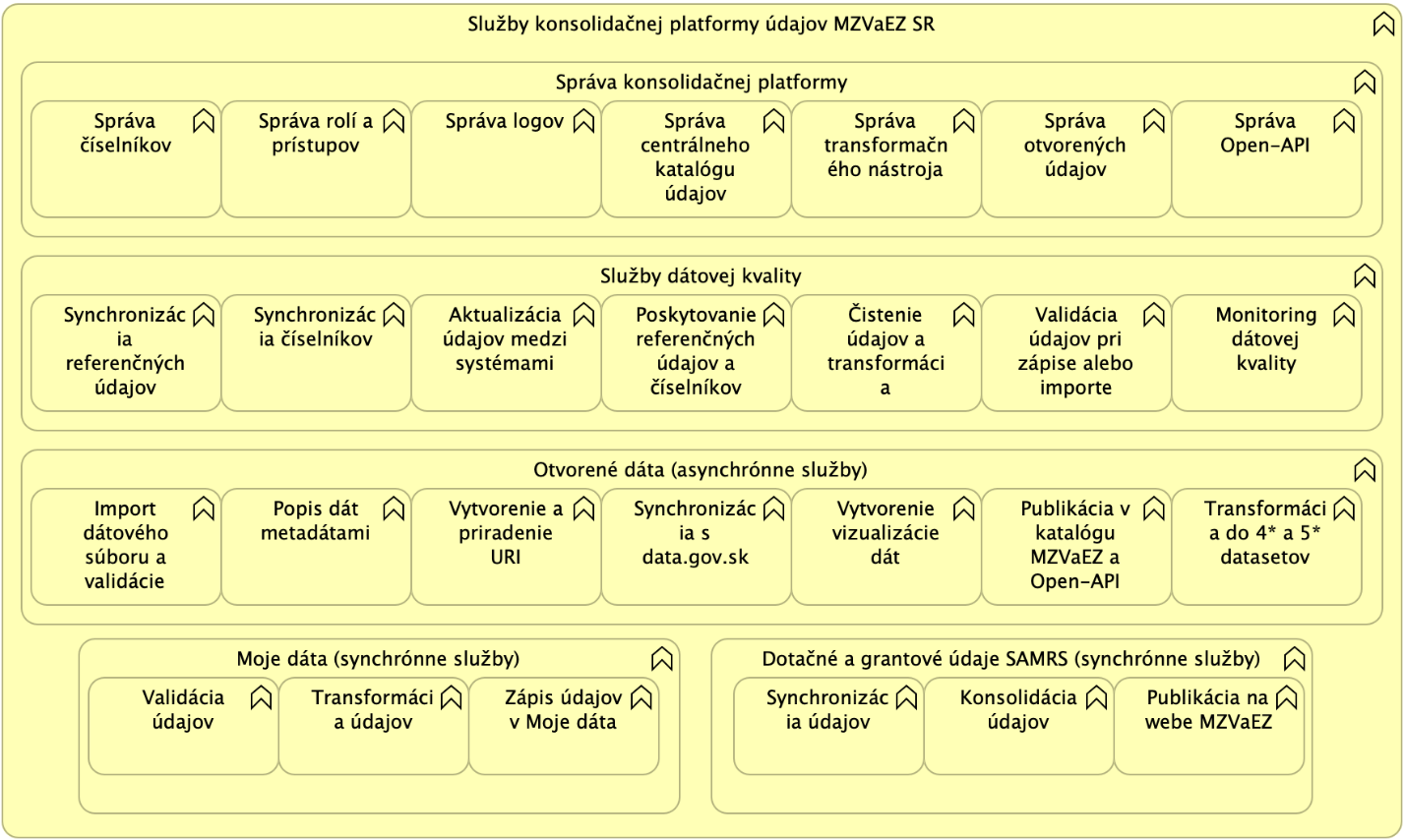 IMPLEMENTÁCIA KONSOLIDAČNEJ PLATFORMY ÚDAJOV MZVEZ SRObjednávateľ požaduje implementáciu v zmysle schváleného návrhu a špecifikácie a v súlade so štandardmi Vyhlášky Úradu podpredsedu vlády Slovenskej republiky pre investície a informatizáciu č. 78/2020 Z. z. o štandardoch pre informačné technológie verejnej správy.Objednávateľ súčasne požaduje realizáciu potrebných integrácií, validácií a transformácií pre zabezpečenie publikácie nasledovných datasetov:TESTOVANIE KONSOLIDAČNEJ PLATFORMY ÚDAJOV MZVEZ SRObjednávateľ požaduje vypracovanie stratégie testovania a plánu testov Konsolidačnej platformy, ktorý bude obsahovať:Detailný časový rámec testovaniaPopis testov a testovacích procedúrZodpovednosti počas testovaniaTestovacie fázyKritéria na akceptačné testovanie v súlade so Zmluvou o dielo.Objednávateľ požaduje testovanie podľa schváleného plánu testov testovacími dátami v nasledovnom rozsahu:NASADENIE KONSOLIDAČNEJ PLATFORMY ÚDAJOV MZVEZ SRVýstup:Dodanie technologického riešenia, vrátane konfigurácie, inštalácie SW vo Vládnom cloude a zavedenie riešenia do produkčnej prevádzky podľa detailnej technickej špecifikácie a  projektového harmonogramu.Súčasťou nasadenia bude aj poskytnutie kompletnej dokumentácie, a to prevádzkovej, administrátorskej a používateľskej a okomentovaných zdrojových kódov.NEFUNKČNÉ POŽIADAVKY NA INFORMAČNÝ SYSTÉM KONSOLIDAČNÁ PLATFORMA ÚDAJOV MZVEZ SRInformačný systém konsolidačnej platformy má byť budovaný ako informačný systém s dostupnosťou 99%, užívateľskou odozvou (pri 20 súbežných užívateľoch) do 2 s na štandardné užívateľské synchrónne dopyty.Systém bude vytvorený s dodržaním princípu minimalizácie prístupu – užívateľ môže pristupovať len k funkcionalitám a údajom, ktoré sú nevyhnutné pre výkon jeho práce.Užívateľské rozhranie bude prívetivé s dostupnosťou nástrojov podľa oprávnení, ostatné nástroje nebudú pre užívateľa viditeľné.Komunikácia s inými informačnými systémami bude prebiehať v súlade so štandardami protokolom SOAP alebo REST a bude šifrovaný na úrovni transportnej vrstvy HTTPS.Záloha dát bude prebiehať na dennej úrovni v súlade s politikou Vládneho cloudu. Súčasne budú zálohované aj aplikačné nastavenia.Systém bude mať zavedené automatický monitoring dostupnosti a funkčnosti integračných rozhraní a základných funkcionalít.Systém bude škálovateľný na úrovni poskytovaných služieb Vládneho cloudu.Systém bude rešpektovať základné štandardy za účelom interoperability a integrovateľnosti, ktoré sú uvádzané vo všeobecne záväzných právnych predpisoch.Príloha č. 2 Zmluvy o dielo „Manažment údajov pre Ministerstvo zahraničných vecí a európskych záležitostí Slovenskej republiky“Časový harmonogramDetailizácia harmonogramu jednotlivých aktivít bude predmetom konkrétnych projektových etáp, budú pripravované v súlade so vzorom a schvaľované Riadiacim výborom projektu.Príloha č. 3 Zmluvy o dielo „Manažment údajov pre Ministerstvo zahraničných vecí a európskych záležitostí Slovenskej republiky“Rozpočet a harmonogram fakturačných míľnikov(Prílohu č. 3 doplní úspešný uchádzač)Štruktúrovaný rozpočet:Príloha č. 4 Zmluvy o dielo „Manažment údajov pre Ministerstvo zahraničných vecí a európskych záležitostí Slovenskej republiky“Zoznam subdodávateľovPríloha č. 5 – Zmluvy o dielo „Manažment údajov pre Ministerstvo zahraničných vecí a európskych záležitostí Slovenskej republiky“Kategorizácia vád, lehoty na ich odstránenie, podmienky záručného servisuVyžadované reakčné doby:(1) Reakčná doba je čas medzi nahlásením incidentu Objednávateľom (vrátane užívateľov IS, ktorí nie sú v pracovnoprávnom vzťahu s Objednávateľom) na helpdesk a jeho prevzatím na riešenie.(2) DKVI znamená obnovenie štandardnej prevádzky - čas medzi nahlásením incidentu Objednávateľom a vyriešením incidentu úspešným uchádzačom (do doby, kedy je funkčnosť prostredia znovu obnovená v plnom rozsahu). Doba konečného vyriešenia incidentu od nahlásenia incidentu Objednávateľom (DKVI) sa počíta počas pracovných dní. Do tejto doby sa nezarátava čas potrebný na nevyhnutnú súčinnosť Objednávateľa, ak je potrebná pre vyriešenie incidentu. V prípade potreby je úspešný uchádzač oprávnený požadovať od Objednávateľa schválenie riešenia incidentu.(3) Maximálny počet incidentov za kalendárny mesiac. Každá ďalšia chyba nad stanovený limit spoľahlivosti sa počíta ako začatý deň omeškania bez odstránenia vady alebo incidentu. Duplicitné alebo technicky súvisiace incidenty (zadané v rámci jedného pracovného dňa, počas pracovného času 8 hodín) sú považované ako jeden incident.(4) Incidenty nahlásené Objednávateľom úspešnému uchádzačovi v rámci testovacieho prostredia Majú prioritu 3 a nižšiuVzťahujú sa výhradne k dostupnosti testovacieho prostrediaZa incident na testovacom prostredí sa nepovažuje incident vztiahnutý k práve testovanej funkcionalitePríloha č. 6 Zmluvy o dielo „Manažment údajov pre Ministerstvo zahraničných vecí a európskych záležitostí Slovenskej republiky“ Orgány projektového riadeniaOrgánmi projektového riadenia sú:Riadiaci výbor Projektu (ďalej len „Riadiaci výbor“)Projektový manažér ObjednávateľaProjektový manažér PoskytovateľaZmluvné strany sa dohodli, že v rámci plnenia tejto Zmluvy budú uplatňovať princípy metodiky projektového riadenia PRINCE 2, pokiaľ v tejto Zmluve nie je uvedené inak.Riadiaci výbor má štyroch členov, z ktorých jeden je predsedom Riadiaceho výboru. Dvoch členov Riadiaceho výboru, z ktorých jeden je predseda menuje Objednávateľ a dvoch členov Riadiaceho výboru menuje Poskytovateľ.Osoby menované Objednávateľom za Projektového manažéra Objednávateľa a členov (predsedu) Riadiaceho výboru oznámi Objednávateľ Poskytovateľovi písomne do 5 dní odo dňa nadobudnutia účinnosti tejto Zmluvy. Akúkoľvek zmenu v osobe člena Riadiaceho výboru, je Objednávateľ povinný písomne oznámiť Poskytovateľovi bez zbytočného odkladu.Osoby menované Poskytovateľom Projektového manažéra Poskytovateľa a za členov Riadiaceho výboru oznámi Poskytovateľ Objednávateľovi písomne do 5 dní odo dňa nadobudnutia účinnosti tejto Zmluvy. Akúkoľvek zmenu v osobe člena Riadiaceho výboru, je Poskytovateľ povinný písomne oznámiť Objednávateľovi bez zbytočného odkladu.Riadiaci výbor zvoláva ktorýkoľvek jeho člen alebo predseda podľa potreby, minimálne však zasadá vždy v prvý pracovný deň v každom 3. kalendárnom mesiaci alebo v pravidelných termínoch na základe rozhodnutia Riadiaceho výboru. Na zasadnutí Riadiaceho výboru jeho členovia diskutujú o otázkach týkajúcich sa Zmluvy.V prípade vzniku alebo hrozby rizika alebo iných kritických/neštandardných projektových udalostí môže Projektový manažér Poskytovateľa alebo Objednávateľa zvolať Riadiaci výbor, pričom Riadiaci výbor zasadne najneskôr do 5 kalendárnych dní odo dňa doručenia písomnej výzvy druhej zmluvnej strane.Poskytovateľ je povinný zúčastniť sa zasadnutia Riadiaceho výboru, ak ho o to požiada Objednávateľ alebo priamo Riadiaci výbor.Riadiaci výbor je uznášaniaschopný, ak na jeho zasadnutí je prítomná nadpolovičná väčšina jeho členov. Riadiaci výbor prijíma rozhodnutia na základe súhlasu nadpolovičnej väčšiny prítomných členov, pričom v prípade rovnosti hlasov má rozhodujúce slovo hlas predsedu Riadiaceho výboru.Rozhodnutia Riadiaceho výboru sú pre Zmluvné strany v rozsahu ich záväzkov podľa tejto Zmluvy záväzné obdobne ako pokyn Objednávateľa.Svoje požiadavky a rozhodnutia adresuje Riadiaci výbor Poskytovateľovi a Objednávateľovi v písomnej forme s tým, že na realizáciu požiadaviek Riadiaceho výboru musí byť daná primeraná lehota.Projektoví manažéri budú plniť hlavne nasledujúce úlohy:organizačne zabezpečovať všetky činnosti súvisiace s plnením tejto Zmluvy,koordinovať činnosť zmluvných strán pri plnení tejto Zmluvy,informovať na vyžiadanie zmluvnej strany o postupe plnenia tejto Zmluvy,kontrolovať priebeh a postup plnenia tejto Zmluvy,pripravovať návrhy potrebných zmien a dodatkov tejto ZmluvyObjednávateľ: Poskytovateľ:____________________________________________________________________Meno:Funkcia:Meno:Funkcia:VrstvaNázov produktuPortálLiferay 6.2.10 eeAplikačnáJBoss EAP 6.3.3DatabázováOracle Database EE 11HardvérDB 4xHP-BL460cAPP 16xHP-BL660cVirtualizáciaN/AOperačný systémRedHat6 (DB)RedHat7 (APP)VrstvaNázov produktuPortál-AplikačnáPHP aplikáciaPHP 5.4.7, Apache 2.4, XAMPP 3.1.0DatabázováMySQL 5.5.27HardvérIntel Xeon X3430 4GB RAM500 GB HDDVirtualizácia- Operačný systémWindows Server 2008 R2VrstvaNázov produktuPortálN/AAplikačnáJBoss EAP 6.3.3DatabázováPostgreSQL 9.6Hardvér3xProLiant DL380 G91xSPARC T20002xSPARC M3000VirtualizáciaN/AOperačný systémSolaris10CentOS7 (DB, EZOV)VrstvaNázov produktuPortálLiferay 6.2.10 eeAplikačnáJBoss EAP 6.3.3DatabázováOracle Database EE 11HardvérDB 4xHP-BL460cAPP 16xHP-BL660cVirtualizáciaN/AOperačný systémRedHat6 (DB)RedHat7 (APP)VrstvaNázov produktuPortálLiferay 6.2.10 eeAplikačnáJBoss EAP 6.3.3DatabázováOracle Database EE 11HardvérDB 4xHP-BL460cAPP 16xHP-BL660cVirtualizáciaN/AOperačný systémRedHat6 (DB)RedHat7 (APP)VrstvaNázov produktuPortálN/AAplikačnáApache 2.4.6DatabázováPostgreSQL 11.1Hardvér2xProLiant DL360 G9VirtualizáciaHP-ESXi-6.0.0-Update1Operačný systémCentOS7VrstvaNázov produktuPortálN/AAplikačnáTomcat 6.0.24DatabázováOracle Database EE 11Hardvér1xProLiant DL380 G9VirtualizáciaN/AOperačný systémCentOS6VrstvaNázov produktuPortálN/AAplikačnáWinServer 12 R2DatabázováMS SQL2012HardvérVládny cloudVirtualizáciaN/AOperačný systémWinServer 12 R2ID Služba z katalógu služieb – aplikačný server (TEST) Služba z katalógu služieb – aplikačný server (TEST) Služba z katalógu služieb – aplikačný server (TEST) 1.1 Identifikátor služby z katalógu služieb Identifikátor služby z katalógu služieb Identifikátor služby z katalógu služieb 1.1 ID Parametre služby Zvolená hodnota 1.1 1.1.1 Architektúra CPU x86-64 1.1 1.1.2 Počet virtuálnych CPU 4 1.1 1.1.3 Veľkosť RAM 32GB 1.1 1.1.4 Diskový priestor 200GB 1.1 1.1.5 OS CentOS 7ID Služba z katalógu služieb – databázový server (TEST) Služba z katalógu služieb – databázový server (TEST) Služba z katalógu služieb – databázový server (TEST) 1.1 Identifikátor služby z katalógu služieb Identifikátor služby z katalógu služieb Identifikátor služby z katalógu služieb 1.1 ID ID 1.1 1.1.1 Architektúra CPU x86-64 1.1 1.1.2 Počet virtuálnych CPU 2 1.1 1.1.3 Veľkosť RAM 16GB 1.1 1.1.4 Diskový priestor 200GB 1.1 1.1.5 OS CentOS 7ID Služba z katalógu služieb – webový server (TEST)Služba z katalógu služieb – webový server (TEST)Služba z katalógu služieb – webový server (TEST)1.1 Identifikátor služby z katalógu služieb Identifikátor služby z katalógu služieb Identifikátor služby z katalógu služieb 1.1 ID ID 1.1 1.1.1 Architektúra CPU x86-64 1.1 1.1.2 Počet virtuálnych CPU 2 1.1 1.1.3 Veľkosť RAM 4GB 1.1 1.1.4 Diskový priestor 20GB 1.1 1.1.5 OS CentOS 7ID Služba z katalógu služieb – aplikačný server (PROD) Služba z katalógu služieb – aplikačný server (PROD) Služba z katalógu služieb – aplikačný server (PROD) 1.1 Identifikátor služby z katalógu služieb Identifikátor služby z katalógu služieb Identifikátor služby z katalógu služieb 1.1 ID Parametre služby Zvolená hodnota 1.1 1.1.1 Architektúra CPU x86-64 1.1 1.1.2 Počet virtuálnych CPU 4 1.1 1.1.3 Veľkosť RAM 32GB 1.1 1.1.4 Diskový priestor 200GB 1.1 1.1.5 OS CentOS 7ID Služba z katalógu služieb – databázový server (PROD) Služba z katalógu služieb – databázový server (PROD) Služba z katalógu služieb – databázový server (PROD) 1.1 Identifikátor služby z katalógu služieb Identifikátor služby z katalógu služieb Identifikátor služby z katalógu služieb 1.1 ID ID 1.1 1.1.1 Architektúra CPU x86-64 1.1 1.1.2 Počet virtuálnych CPU 4 1.1 1.1.3 Veľkosť RAM 16GB 1.1 1.1.4 Diskový priestor 200GB 1.1 1.1.5 OS CentOS 7ID Služba z katalógu služieb – webový server (PROD) Služba z katalógu služieb – webový server (PROD) Služba z katalógu služieb – webový server (PROD) 1.1 Identifikátor služby z katalógu služieb Identifikátor služby z katalógu služieb Identifikátor služby z katalógu služieb 1.1 ID Parametre služby Zvolená hodnota 1.1 1.1.1 Architektúra CPU x86-64 1.1 1.1.2 Počet virtuálnych CPU 2 1.1 1.1.3 Veľkosť RAM 4GB 1.1 1.1.4 Diskový priestor 20GB 1.1 1.1.5 OS CentOS 7ID Informačný systém Kód ISVS z MetaIS Názov služby IS Popis INT_1 Databáza diplomatov isvs_7359 Extrakcia údajov z IS Pre unifikáciu údajov v rámci rezortu a zavedeniu systematického manažmentu údajov je potrebné získavať dáta zo systému a poskytovať ich konsolidačnej dátovej platforme. INT_2 Evidencia medzinárodných zmlúv isvs_7363 Extrakcia údajov z IS Pre unifikáciu údajov v rámci rezortu a zavedeniu systematického manažmentu údajov je potrebné získavať dáta zo systému a poskytovať ich konsolidačnej dátovej platforme. INT_3 Národný vízový informačný systém isvs_270 Extrakcia údajov z IS Pre unifikáciu údajov v rámci rezortu a zavedeniu systematického manažmentu údajov je potrebné získavať dáta zo systému a poskytovať ich konsolidačnej dátovej platforme. INT_4 IS elektronické služby MZVEZ isvs_6102 Extrakcia údajov z IS Pre unifikáciu údajov v rámci rezortu a zavedeniu systematického manažmentu údajov je potrebné získavať dáta zo systému a poskytovať ich konsolidačnej dátovej platforme. Poskytovanie údajov pre službu „Moje dáta“INT_5 Verejný portál MZVEZ isvs_271 Extrakcia údajov z IS Pre unifikáciu údajov v rámci rezortu a zavedeniu systematického manažmentu údajov je potrebné získavať dáta zo systému a poskytovať ich konsolidačnej dátovej platforme. INT_6 Dotačný systém SAMRS isvs_7356 Extrakcia údajov z IS Pre unifikáciu údajov v rámci rezortu a zavedeniu systematického manažmentu údajov je potrebné získavať dáta zo systému a poskytovať ich konsolidačnej dátovej platforme. INT_7 Dotačný systém ANAP a OLRP isvs_7358 Extrakcia údajov z IS Pre unifikáciu údajov v rámci rezortu a zavedeniu systematického manažmentu údajov je potrebné získavať dáta zo systému a poskytovať ich konsolidačnej dátovej platforme. INT_8 IS Dokladyisvs_4862Extrakcia údajov z IS Pre unifikáciu údajov v rámci rezortu a zavedeniu systematického manažmentu údajov je potrebné získavať dáta zo systému a poskytovať ich konsolidačnej dátovej platforme. Poskytovanie údajov pre službu „Moje dáta“INT_9 Elektronický informačný systém pre správu registratúry ESSR dátová platforma isvs_6106Extrakcia údajov z IS Pre unifikáciu údajov v rámci rezortu a zavedeniu systematického manažmentu údajov je potrebné získavať dáta zo systému a poskytovať ich konsolidačnej dátovej platforme. Názov datasetuZdroj ISVS – kód MetaISKvalita 3*Kvalita 4*Kvalita 5*Registrácia pred cestou do zahraničiaisvs_6102ánoánonieZápis o narodeníisvs_6102ánoánonieZápis o uzavretí manželstvaisvs_6102ánoánonieŽiadosť o výpis z registra trestovisvs_6102ánoánonieVydanie osvedčenia o štátnom občianstveisvs_6102ánoánonieŽiadosti o vízaisvs_270ánoánonieMedzinárodné zmluvyisvs_7363ánoánonieZoznam slovenských zastupiteľstievisvs_271ánoánonieHonorárne konzulátyisvs_271ánoánonieSlovenskí veľvyslanciisvs_271ánoánonieCestovné odporúčaniaisvs_271ánoánonieZoznam krajín s požadovanými vízami, občianskym preukazom, splnomocnením pre sprievod maloletýchisvs_271ánoánonieŠtatistika diplomatov na území SRisvs_7359ánoánoánoZoznam dotácií SAMRSisvs_7356ánoánonieZoznam dotácií ANAP a OLRPisvs_7358ánoánoniePočetnosť obyvateľov v SR v zahraničínovýánoánonieTyp testovTesty realizujePožiadavky na úspešného uchádzačaFunkčné testyÚspešný uchádzač v súčinnosti s ObjednávateľomPríprava, realizácia a vyhodnotenie testovBezpečnostné testyÚspešný uchádzač v súčinnosti s ObjednávateľomPríprava, realizácia a vyhodnotenie testovZáťažové testyÚspešný uchádzač v súčinnosti s ObjednávateľomPríprava, realizácia a vyhodnotenie testovSystémové integračné testyÚspešný uchádzač v súčinnosti s ObjednávateľomPríprava, realizácia a vyhodnotenie testovPenetračné testyDatacentrum – CSIRT.SKSúčinnosť a podpora pri príprave, realizácii a vyhodnotení testovP.č.AktivitaMaximálne trvanie v mesiacoch od nadobudnutia účinnosti zmluvy1.Analýza existujúcich systémov a dátovej kvality;Návrh systematického manažmentu údajov;Návrh potrebných úprav systémov, návrh Konsolidačnej platformy údajov MZVEZ SR (Cieľový koncept);102.Implementácia Konsolidačnej platformy údajov MZVEZ 213.Testovanie Konsolidačnej platformy údajov MZVEZ234.Nasadenie Konsolidačnej platformy údajov MZVEZ245.Projektové riadenie24Harmonogram fakturačných míľnikov:Harmonogram fakturačných míľnikov:Poradové číslo fakturačného celkuObsah fakturačného celkuSuma bez DPHDPHSuma spolu(s DPH)Fakturačný míľnik v mesiacoch1.Analýza existujúcich systémov a dátovej kvality; Návrh systematického manažmentu údajov;Návrh potrebných úprav systémov, návrh Konsolidačnej platformy údajov MZVEZ SR (Cieľový koncept);T + 10m2.Implementácia Konsolidačnej platformy údajov MZVEZ T + 21m3.Testovanie Konsolidačnej platformy údajov MZVEZT + 23m4.Nasadenie Konsolidačnej platformy údajov MZVEZT + 24mNázov aktivityNázov výdavkuMerná jednotka (MJ)Počet MJJednotková cena bez DPHSuma bez DPHDPH v EURSuma s DPHAnalýza existujúcich systémov a dátovej kvality; Návrh procesov systematického manažmentu údajov;Návrh potrebných úprav systémov, návrh Konsolidačnej platformy údajov MZVEZ SR (Cieľový koncept);Analýza existujúcich systémov a dátovej kvality; Návrh procesov systematického manažmentu údajov;Návrh potrebných úprav systémov, návrh Konsolidačnej platformy údajov MZVEZ SR (Cieľový koncept);Projektový manažérČDIT analytik ČDIT architektČDIT programátor/ vývojárČDIT testerČDŠpecialista pre bezpečnosť ITČDŠpecialista pre databázy ČDIT/IS konzultant oblasť dátovej kvalityČDIT architekt oblasť integrácii. ČDImplementácia Konsolidačnej platformy údajov MZVEZImplementácia Konsolidačnej platformy údajov MZVEZProjektový manažérČDIT analytik ČDIT architektČDIT programátor/ vývojárČDIT testerČDŠpecialista pre bezpečnosť ITČDŠpecialista pre databázy ČDIT/IS konzultant oblasť dátovej kvalityČDIT architekt oblasť integrácii.ČDTestovanie Konsolidačnej platformy údajov MZVEZTestovanie Konsolidačnej platformy údajov MZVEZProjektový manažérČDIT analytik ČDIT architektČDIT programátor/ vývojárČDIT testerČDŠpecialista pre bezpečnosť ITČDŠpecialista pre databázy ČDIT/IS konzultant oblasť dátovej kvalityČDIT architekt oblasť integrácii. ČDNasadenie Konsolidačnej platformy údajov MZVEZNasadenie Konsolidačnej platformy údajov MZVEZProjektový manažérČDIT analytik ČDIT architektČDIT programátor/ vývojárČDIT testerČDŠpecialista pre bezpečnosť ITČDŠpecialista pre databázy ČDIT/IS konzultant oblasť dátovej kvalityČDIT architekt oblasť integrácii. ČDPor. č.SubdodávateľOsoba oprávnená konať za subdodávateľaPodiel zákazky, ktorý má Zhotoviteľ v úmysle zadať subdodávateľovi1.(Názov, sídlo, IČO  subdodávateľa)(Meno, priezvisko, adresa trvalého pobytu, dátum narodenia)(podiel v %)2.3.4.5.6.7.8.9.10.Označenie naliehavosti incidentuZávažnosť incidentuPopis naliehavosti incidentuAKritickáKritické chyby, ktoré spôsobia úplné zlyhanie systému ako celku a nie je možné používať ani jednu jeho časť, nie je možné poskytnúť požadovaný výstup z IS.BVysokáChyby a nedostatky, ktoré zapríčinia čiastočné zlyhanie systému a neumožňuje používať časť systému.CStrednáChyby a nedostatky, ktoré spôsobia čiastočné obmedzenia používania systému. DNízkaKozmetické a drobné chyby.Označenie priority incidentuReakčná doba(1) od nahlásenia incidentu po začiatok riešenia incidentuDoba konečného vyriešenia incidentu od nahlásenia incidentu (DKVI) (2)Spoľahlivosť (3)(počet incidentov za mesiac)A2 pracovné dni10 pracovných dní 1B3 pracovné dni20 pracovných dní2C5 pracovných dní30 pracovných dní10 D10 pracovných dníVyriešené a nasadené v rámci plánovaných releasovVyriešené a nasadené v rámci plánovaných releasov